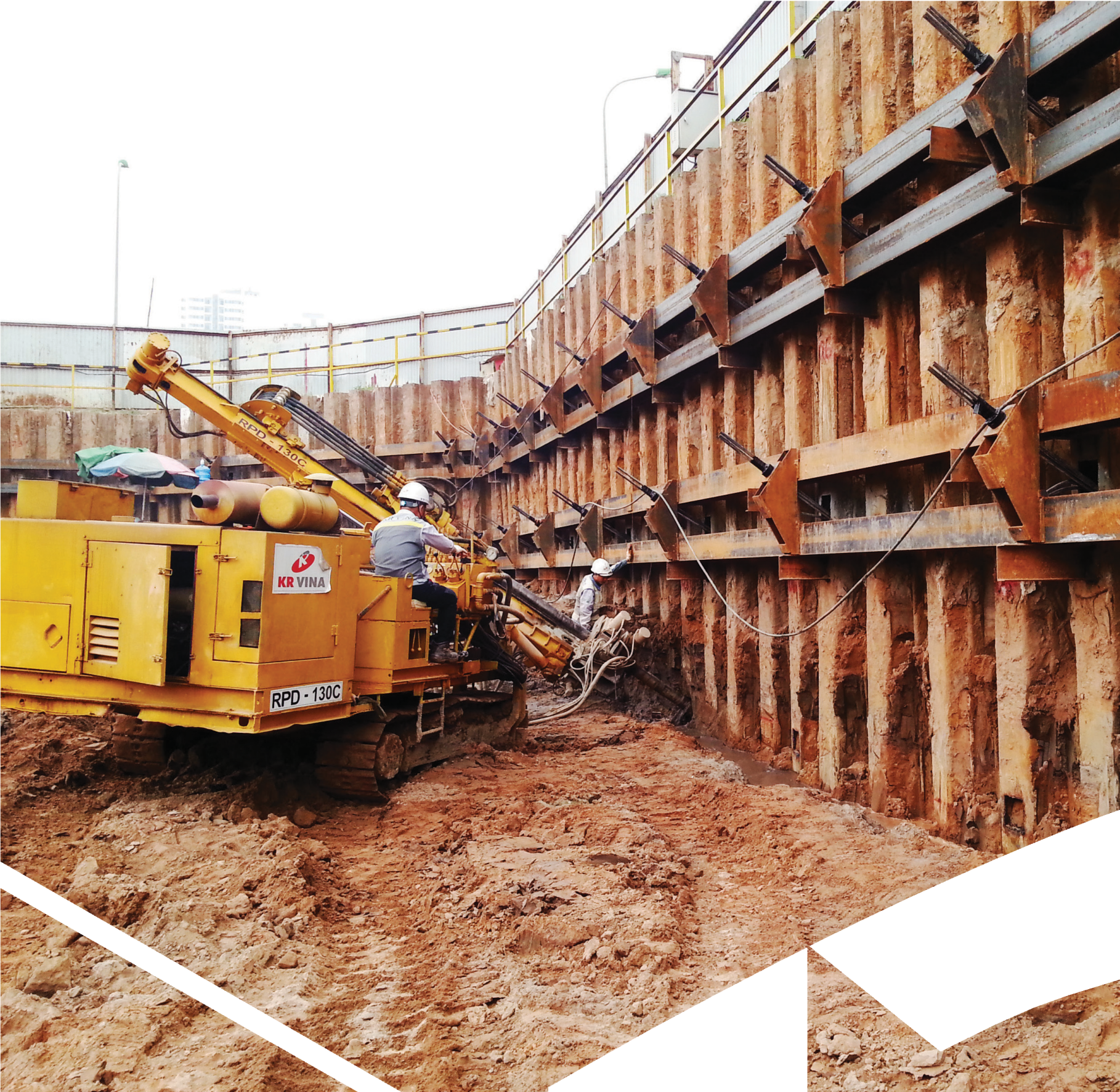 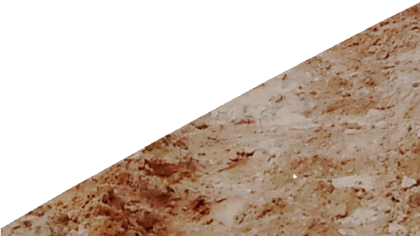 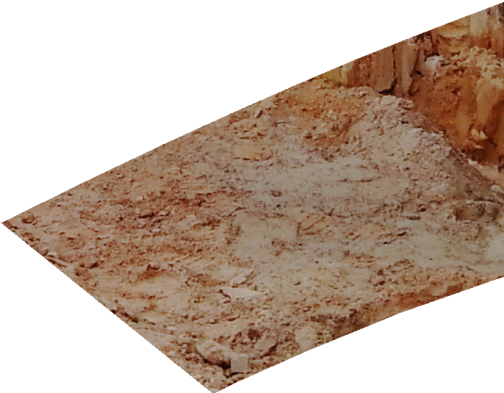 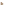 KR	VINA KR VINA Co., LtdGround Anchor, Jet Grouting, Micro piles, Steel StructureP R O F I L EGeneral ManagerKANG JANG KUKGeneral Manager Oversea 	CHOI KYUNG DONG Managing Department NGUYEN THI ANH KIMConstruction Department KWON OH SUKPlan department LE THANH SONAccountantConstruction Team NGUYEN QUANG HUYEN   Construction Team NGUYEN CAO CUONGOversea Construction TeamCHOE KI CHOLProject TeamPersonnelQuality controlGround AnchorGrouting, bore pilingGround Anchor, Grouting, Steel structureTender /contractAdministration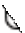 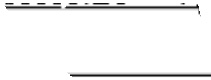 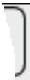 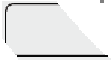 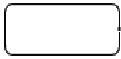 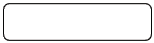 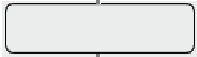 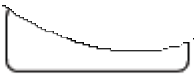 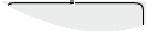 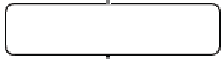 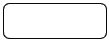 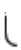 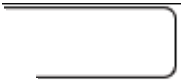 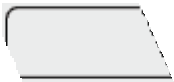 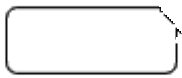 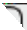 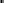 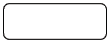 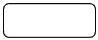 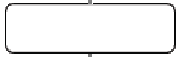 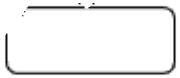 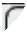 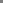 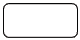 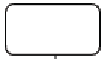 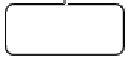 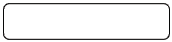 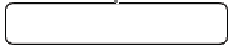 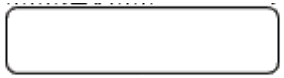 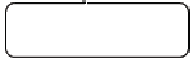 Material ControlEquipment ControlEquipment ControlEquipment: mobilize from Vietnamor renting overseaResource ControlABOUT US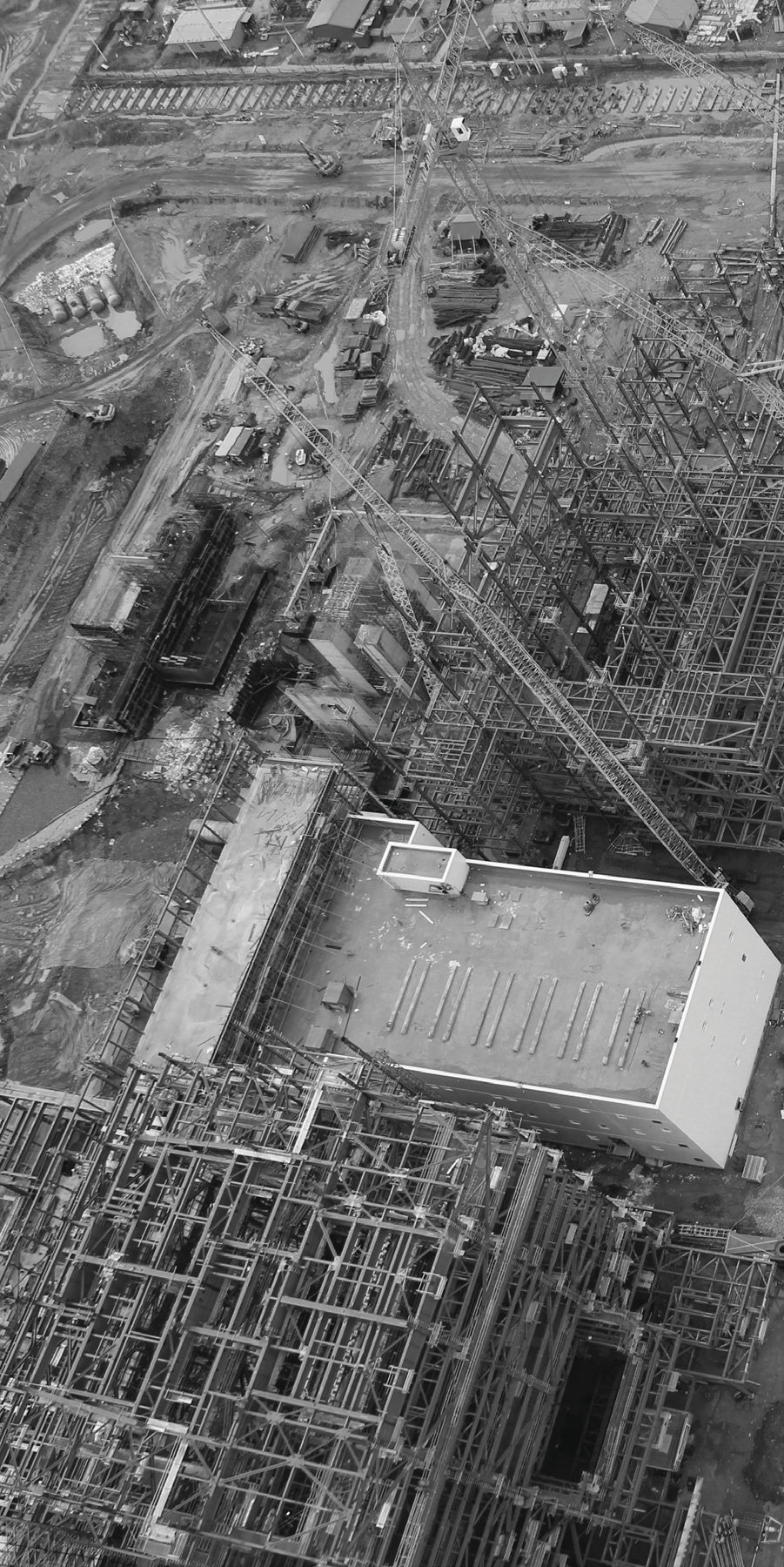 Name of Company: KR VINA CO., LTD. General Director: RA JUNG HYUN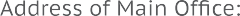 2nE Floor, Vimeco building, Lot E9, Pham Hung Road, Trung Hoa Ward, Cau Giay Dist, Ha Noi, Viet NamTel: +84 24 6674 1569 (H/P: 0985 280 262)Website: www.krvina.comE-mail: krvina09@gmail.comTax-code: 0104254619Business Registration Number: 011023000199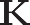 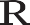 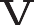 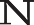 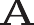 Executing business with passion for work and cooperation.VISIONBased on the technology, experiences and passion in works, we work the best for CustomersSTRATEGYManagement control system of procedure including Planning, Drawing, Production and Construction.MISSIONCost reduction through new technology Quality control through following principle execute in the date custom ers need.ABOUT USCERTIFICATE OF REGISTRATIONLicense of KRVina Co., Ltd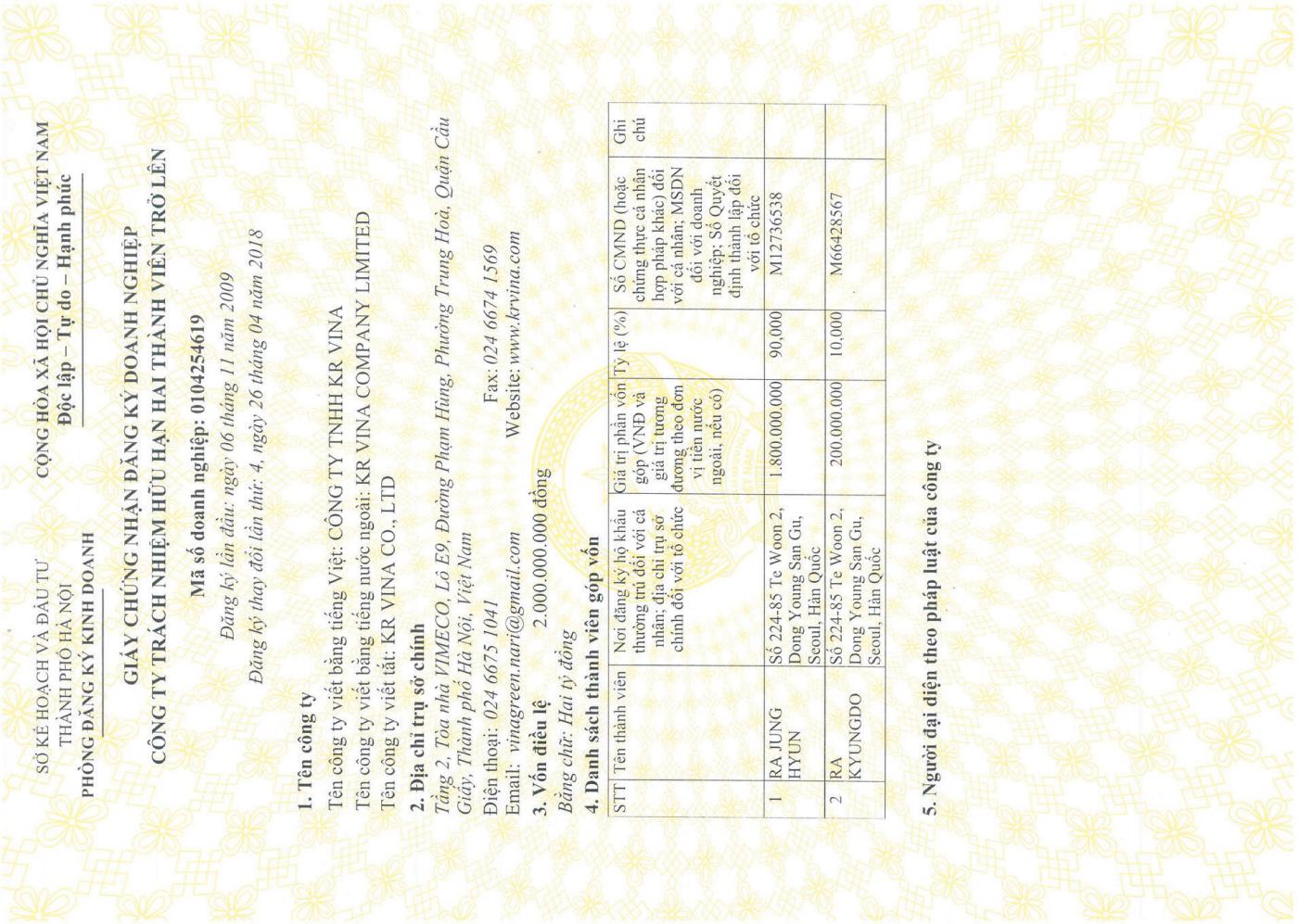 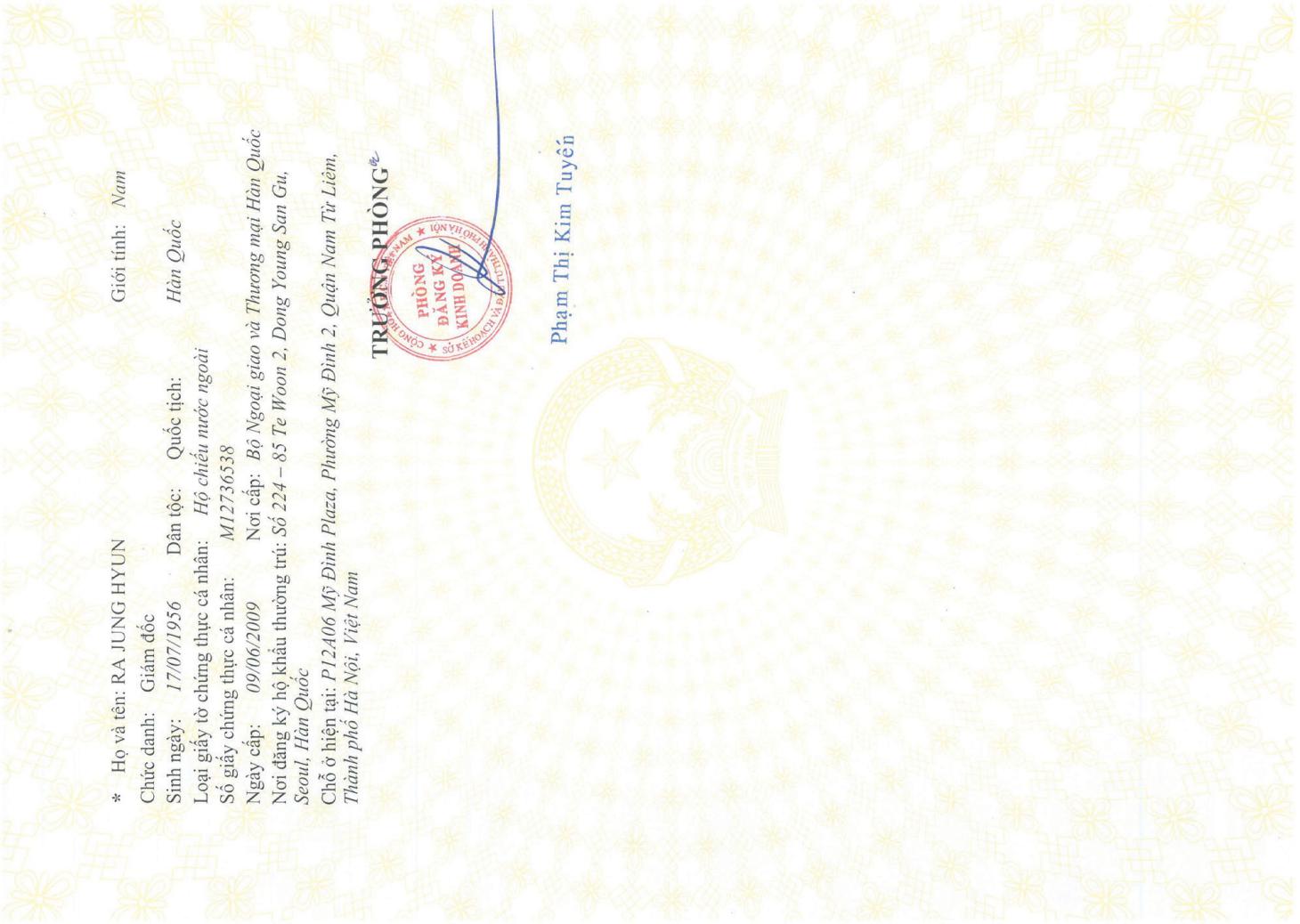 EQUIPMENT RESOURCE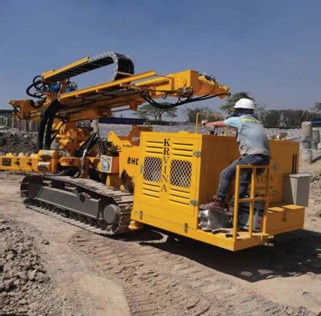 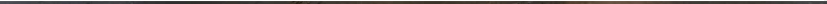 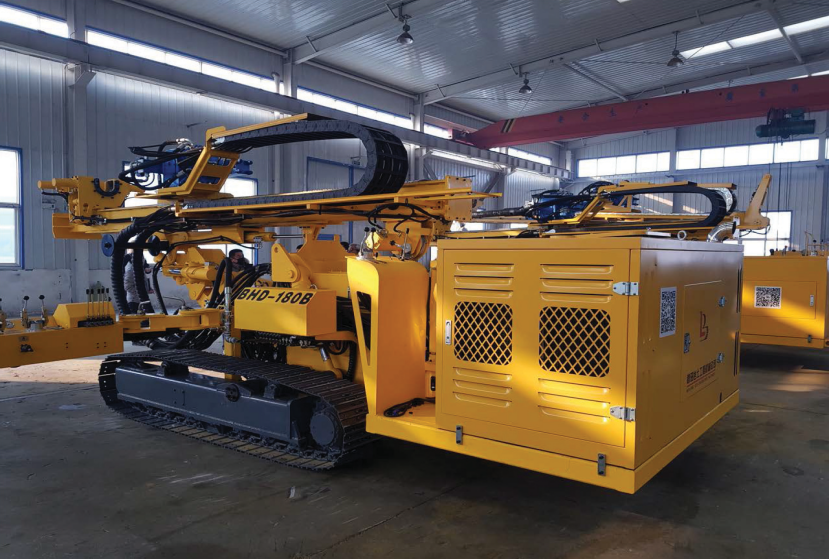 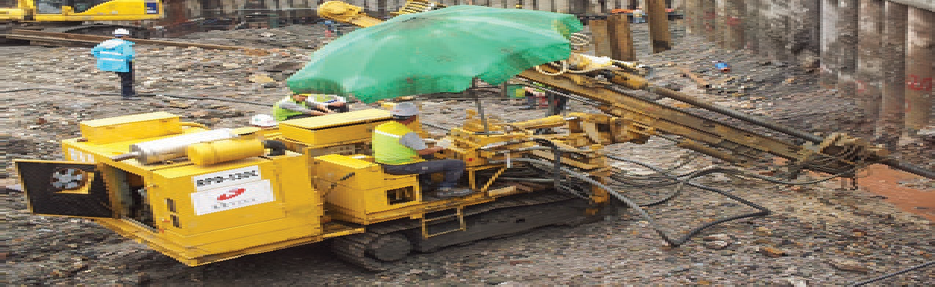 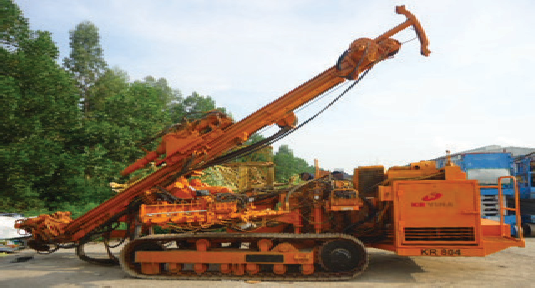 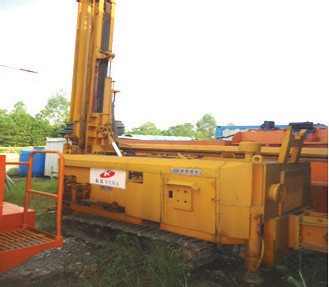 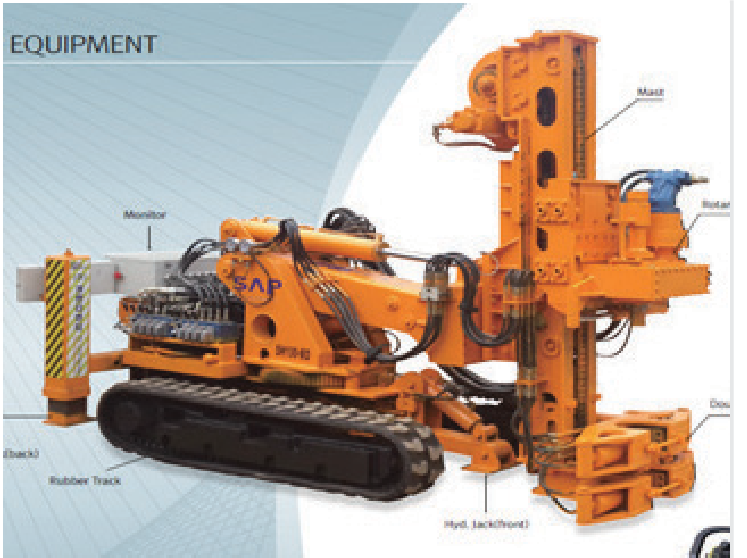 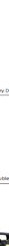 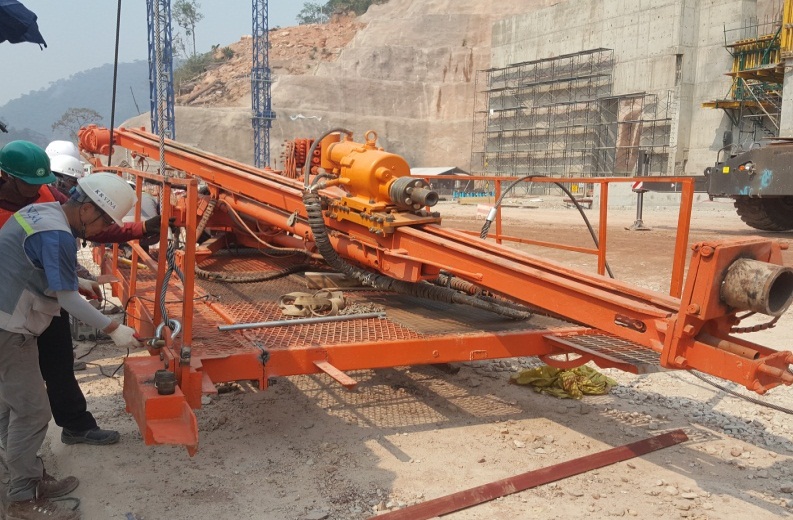 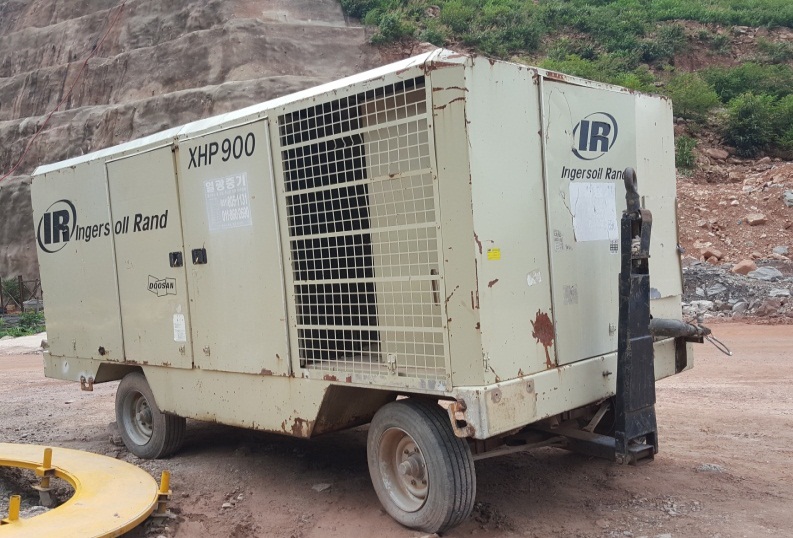 BUSINESS AREAGROUND ANCHORGround anchors are used for transferring tensile forces from a construction to the ground. They are applied to secure stabilityof sheeting constructions, to ensure stability of slopes, rock	- faces and cuttings, for anchoring building constructions, e.g.against upward hydrostatic pressure, etc.A ground anchor consists of three main parts: a head, a tendon and a root. The anchor tendon transfers tensile force deduced on the anchor head into the root, which is clamped by grouting in the ground.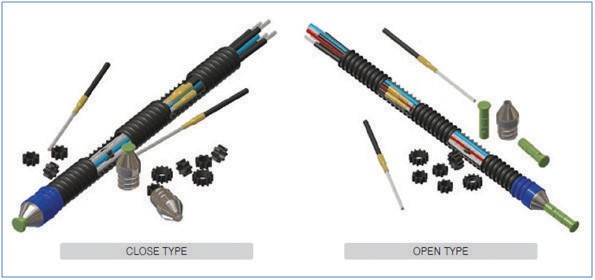 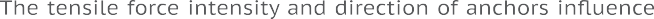 the distribution of anchoring forces in the ground and are cho	- sen according to the actual geotechnical conditions on the ba	- sis of knowledge about the static scheme of an anchored con	- struction and construction composition of a bundle of anchors.Permanent Anchor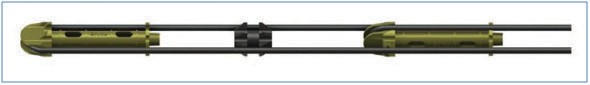 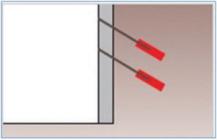 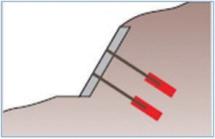 Retaining Wall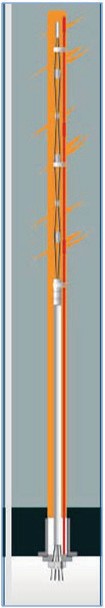 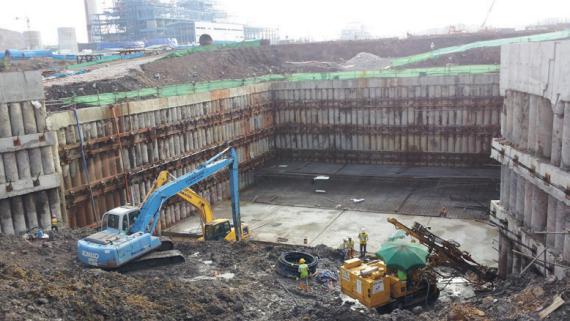 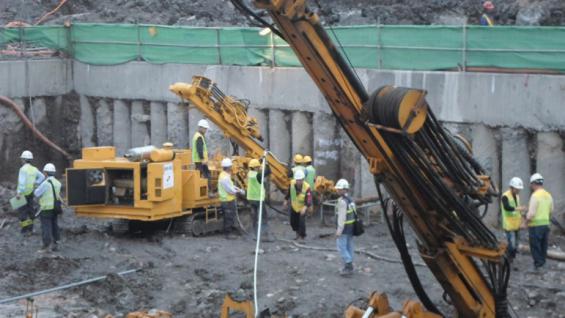 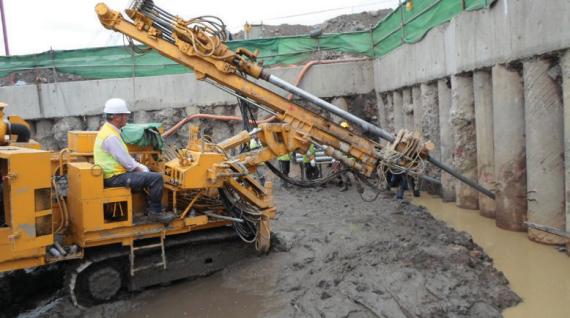 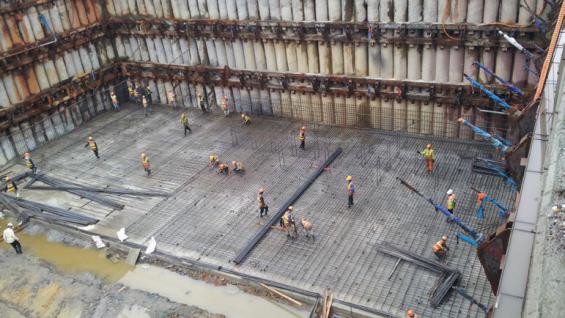 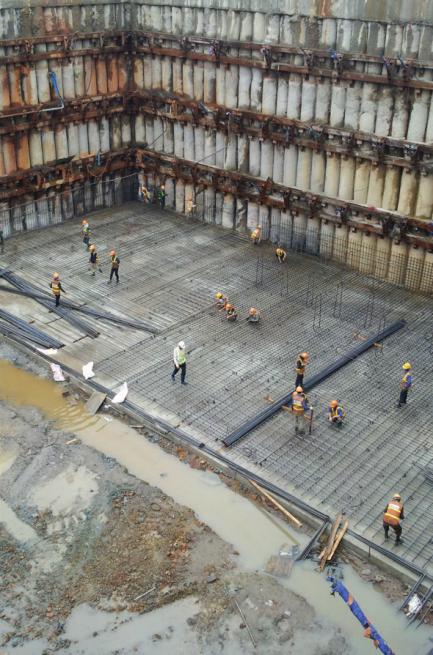 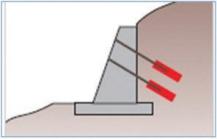 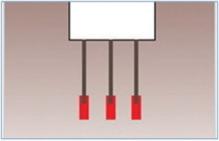 Slope Retaining Wall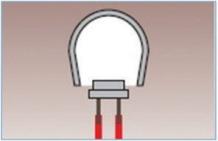 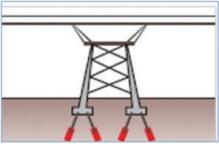 Ground of Tunnel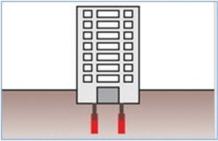 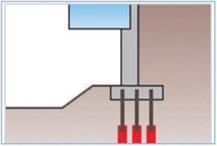 Building TiedownSlope StabilizationUplift SlabStructure StabilizationBridge StabilizationBUSINESS AREAGROUND ANCHORancnorage platedistribution plate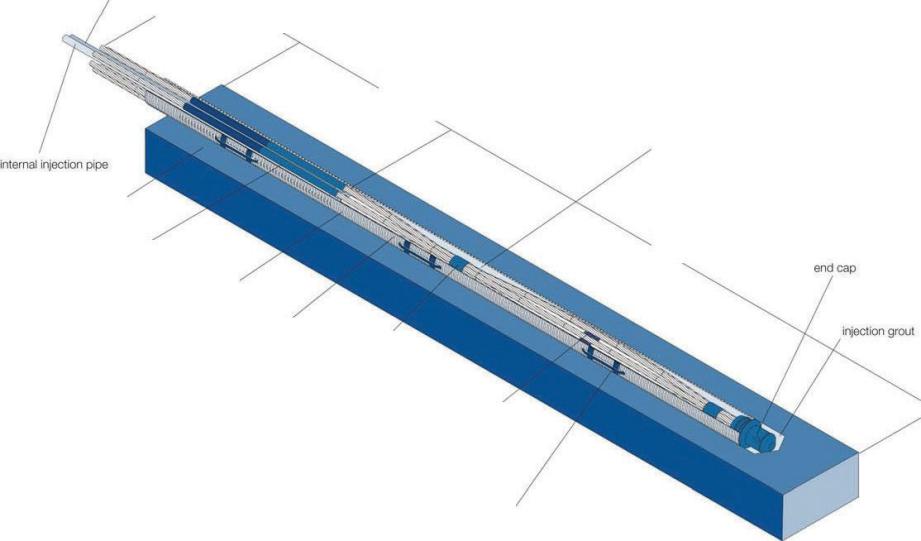 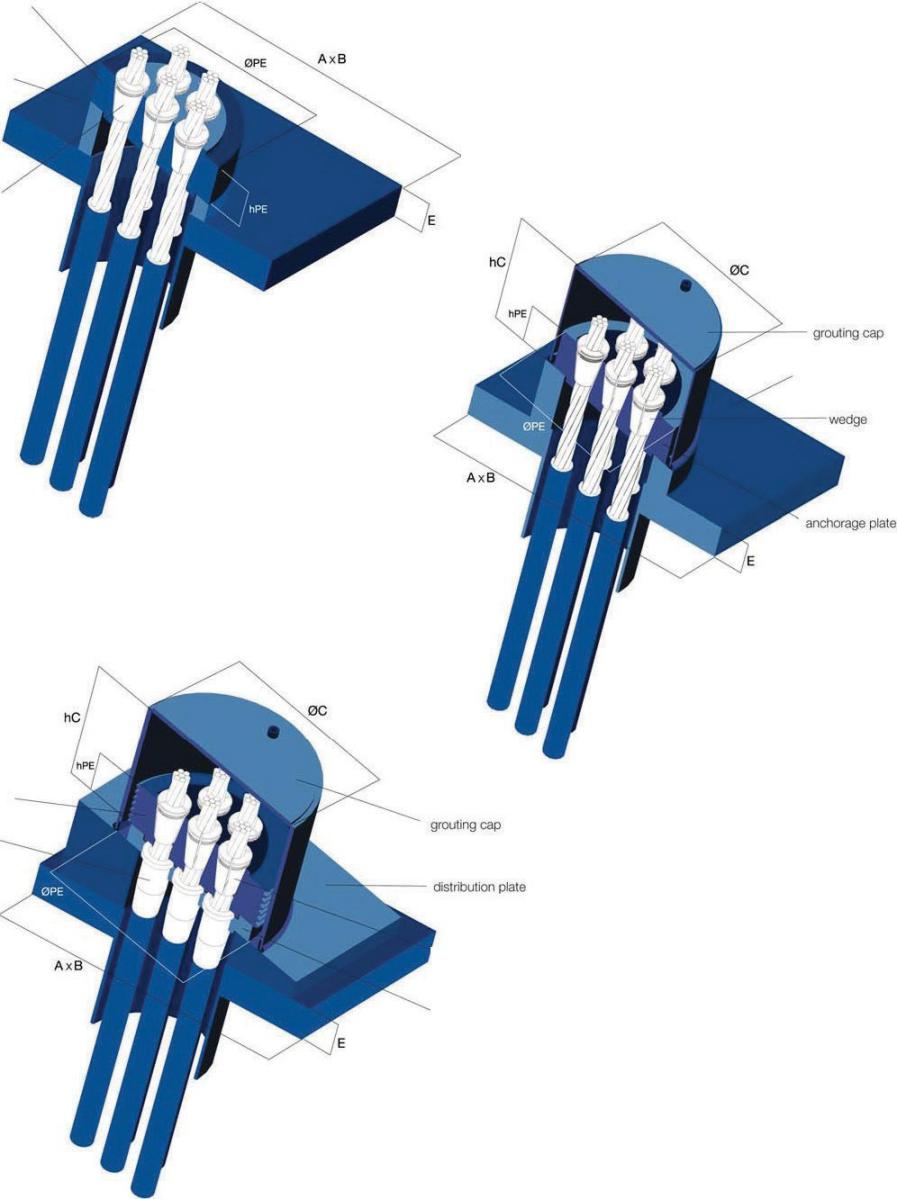 wedgeTEMPORARYANCHOR HEADS“RESTRESSABLE”BEARING PLATEdistribution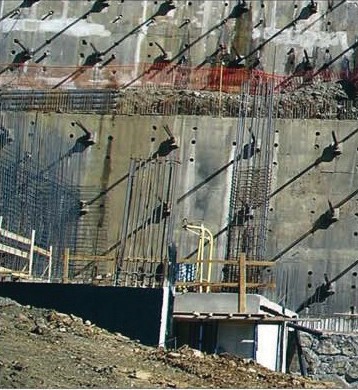 anchorage platethimblePERMANENT GROUND ANCHORS PARTSexternal injectionpipestressingoverlengthnoadherent freelength'- wedgediapl1ragm plate“RESTRESSABLE”BEARING PLATE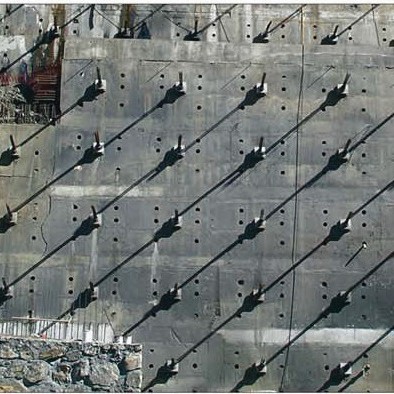 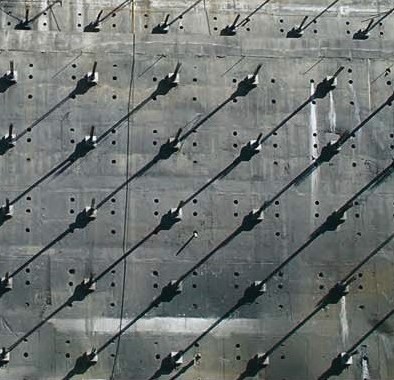 boreholepolyethylene ductcorrugated ductadherent strandcentraliserxedlengthinternalspacerspacerTEMPORARY GROUND ANCHORS PARTSinjectionpipe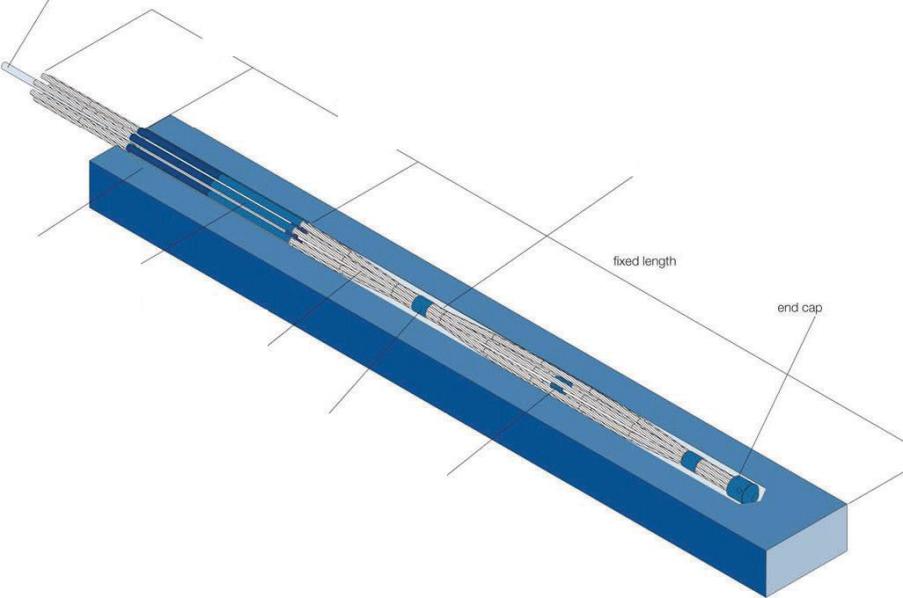 BUSINESS AREA JET GROUTING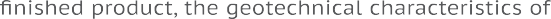 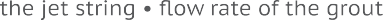 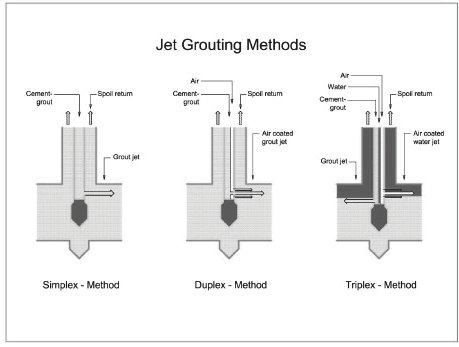 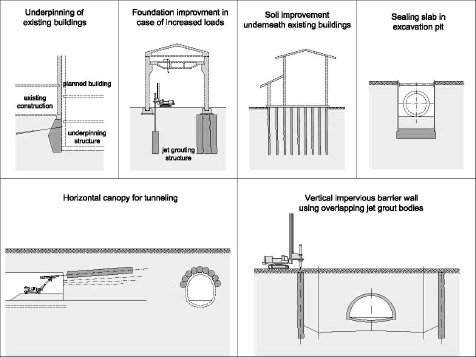 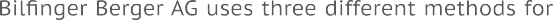 Jet Grouting or High Pressure Grouting can be employed in all soils from clays to coarse gravels irrespective of grain size distribution, void ratio or pore sizes. Jet grouting uses a high pressure jet (approx. 400 bar) to cut thenatural soil in order to mix and partially replace it with the grout. This cre	- ates a “soilcrete” body whose strength and/or permeability characteristicsare independent of the original soil fabric.BUSINESS AREA JET GROUTING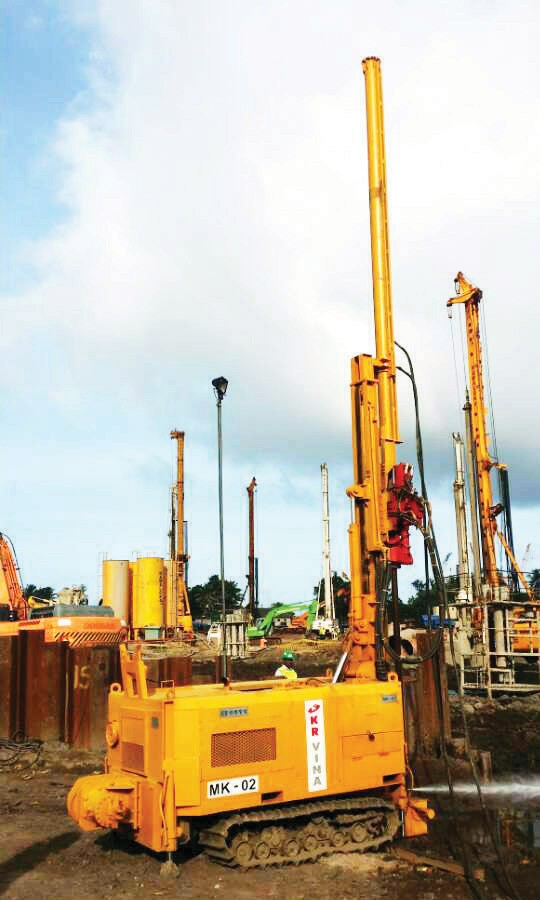 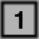 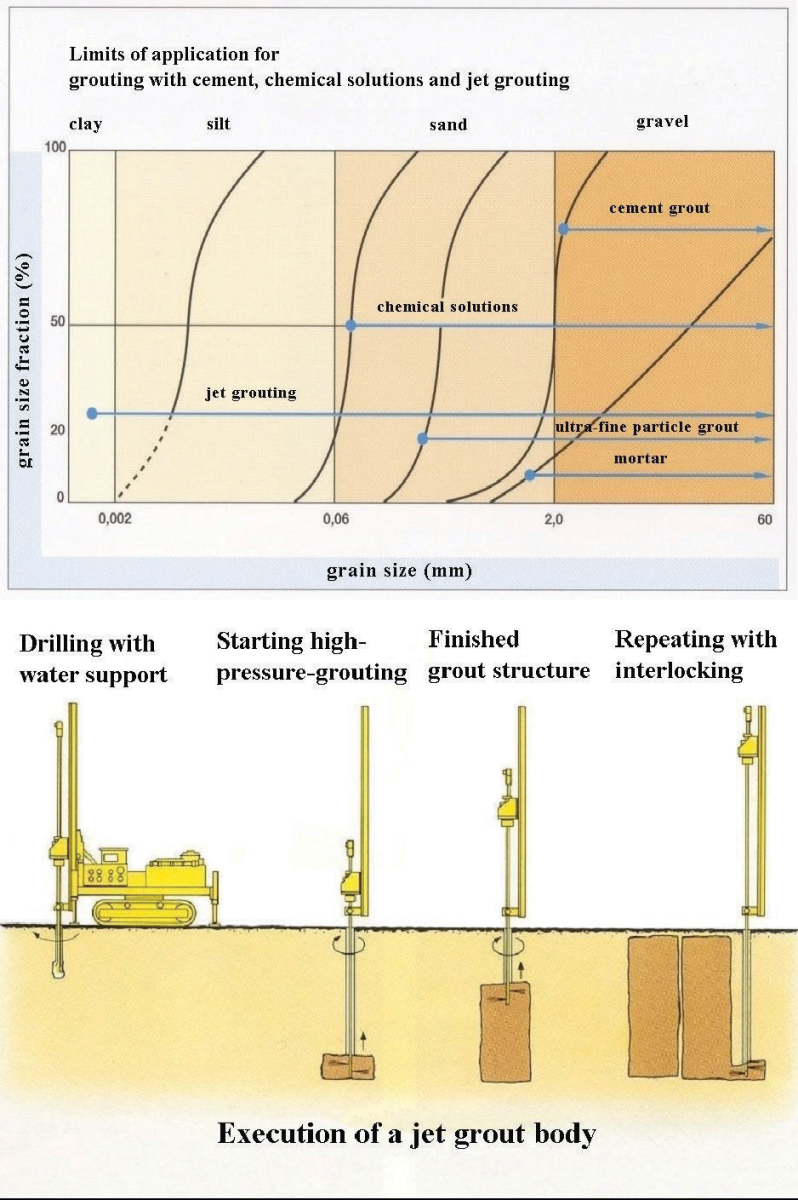 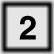 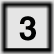 high pressure jet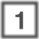 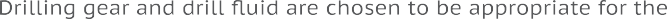 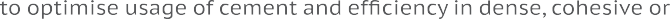 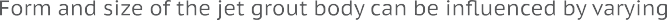 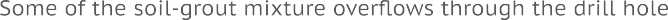    limits of applicatio n for grouting methods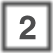    schematic execution of a jet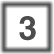  g rout bodyPROJECT LIST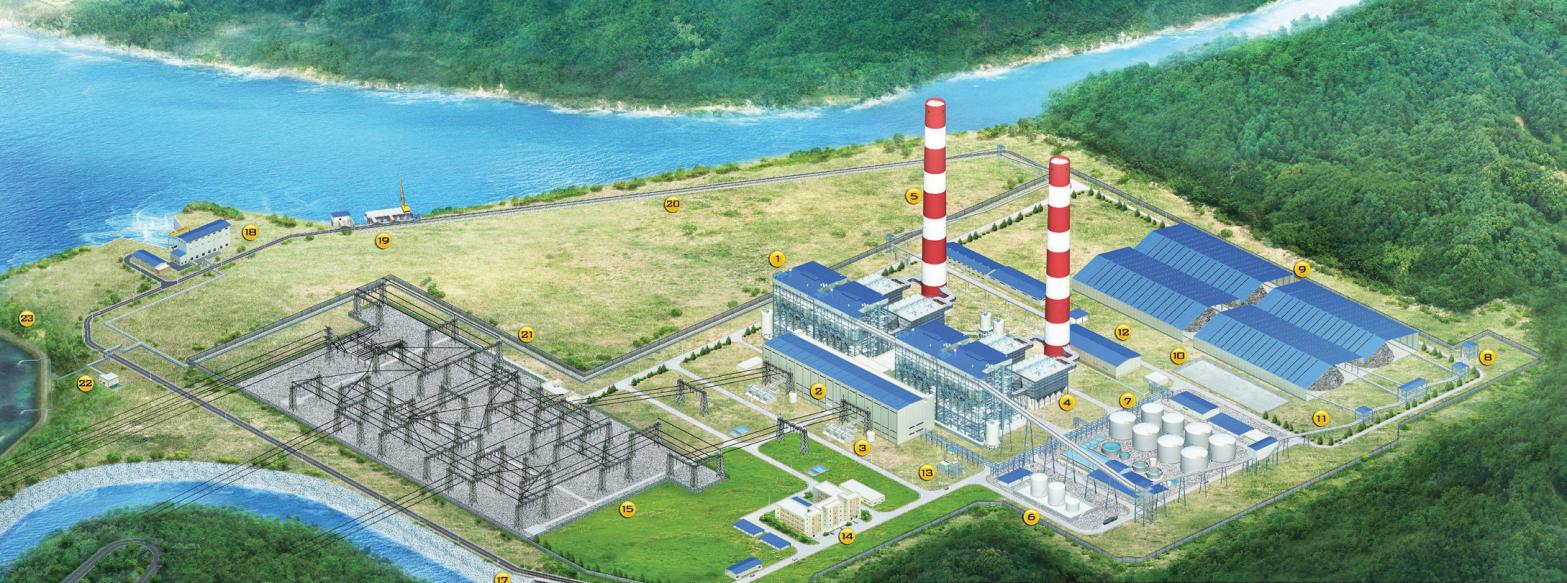 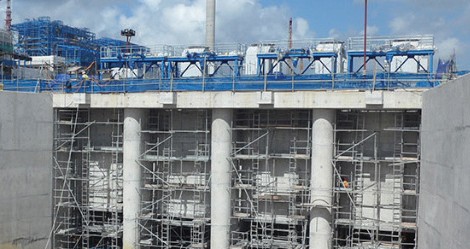 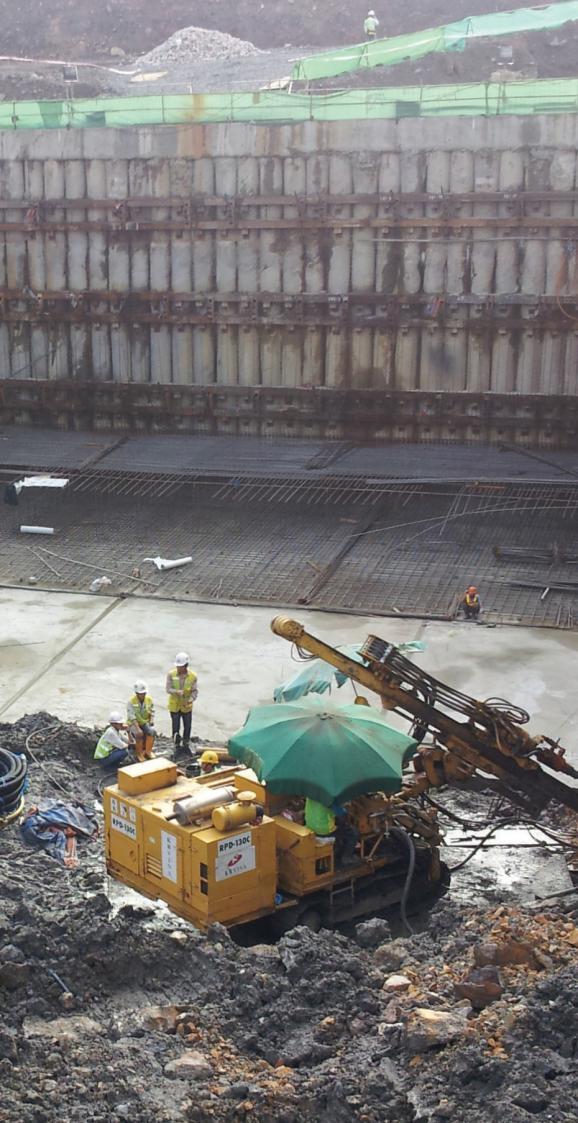 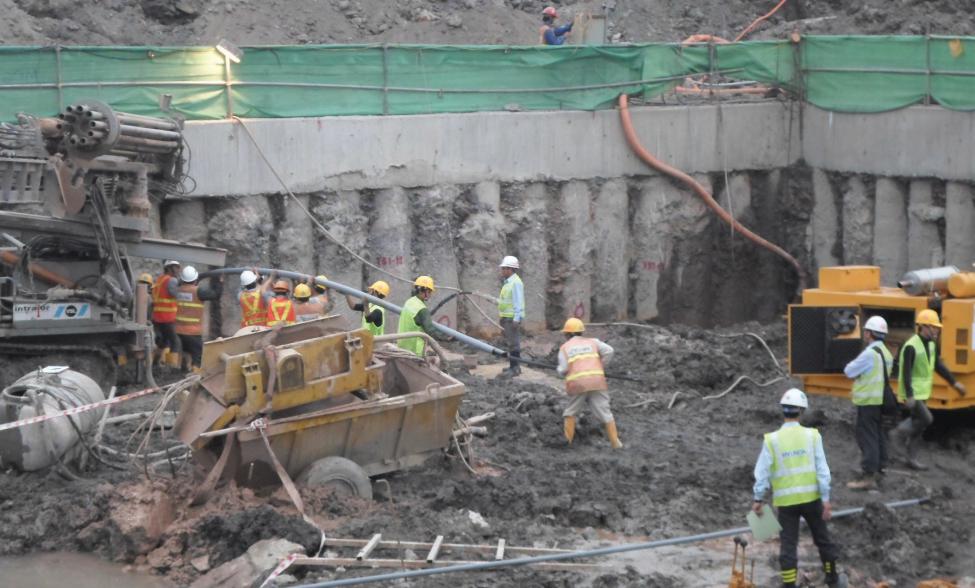 Performance IPROJECT SUMMARYMONG DUONG I COAL FIRED POWER PROJECT– DOOSAN E&C- HYUNDAI E&CLocation: Mong Duong, Cam Pha, Quang NinhWork Scope: Jet Grouting, Construction and Completion of Temporary Ground Anchor for Pump house and permanent Ground Anchor for Fore bay area (wing wall)Jet grouting Diameter/ Length: 600mm/ 5,523m Anchor type: Permanent Anchor 15.4mm X 5 Tension Load: D 50~65 Ton / J 55~73 TonLength / holes: 5,277 M / 226 holesGeological Conditions: Weathered rock & siltstone Volume: 3,042m 3Geological Conditions: Clay sand & clayPROJECT LIST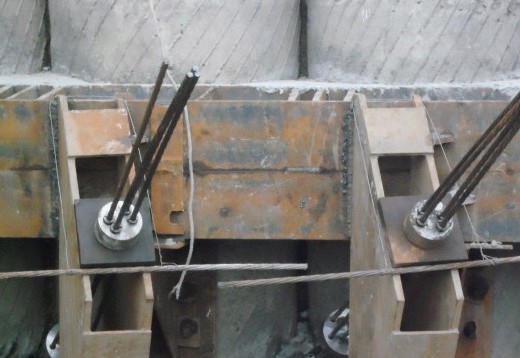 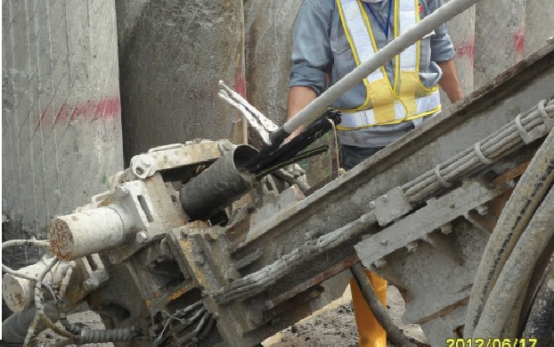 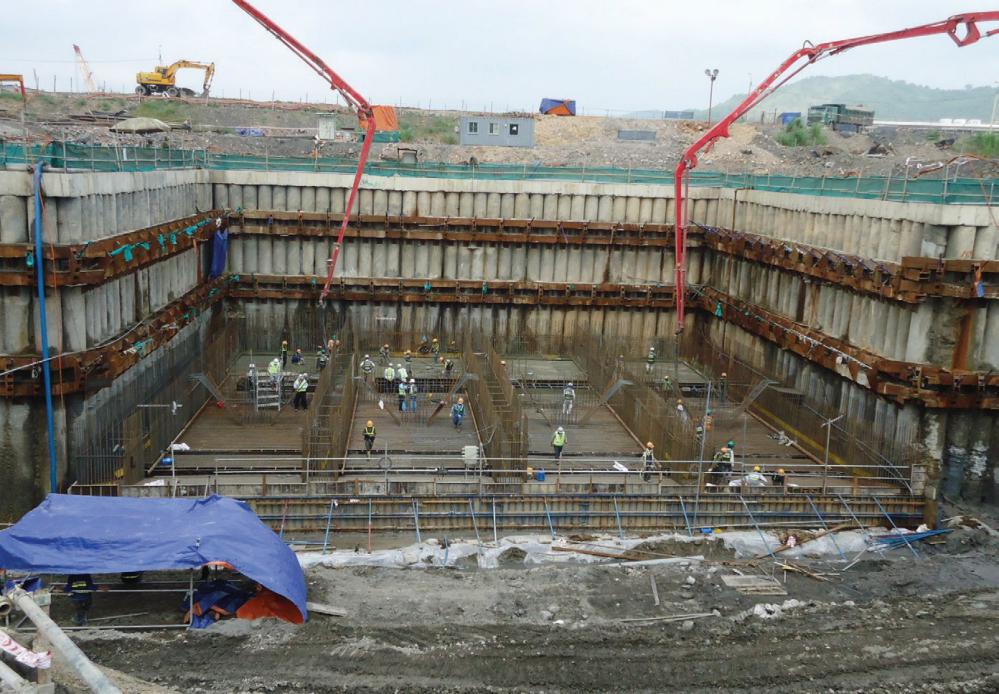 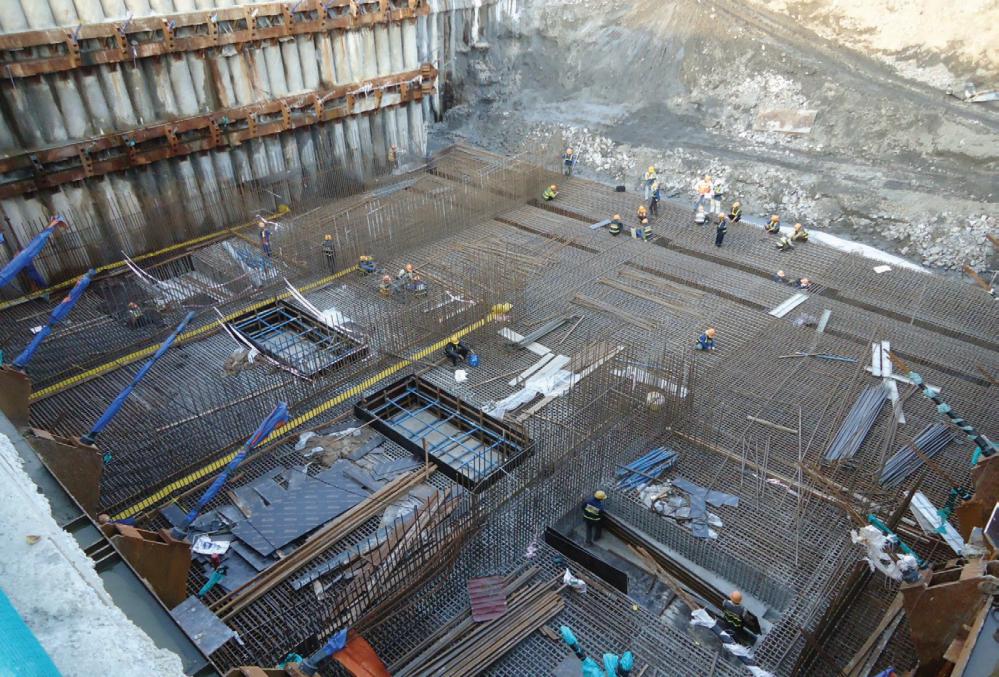 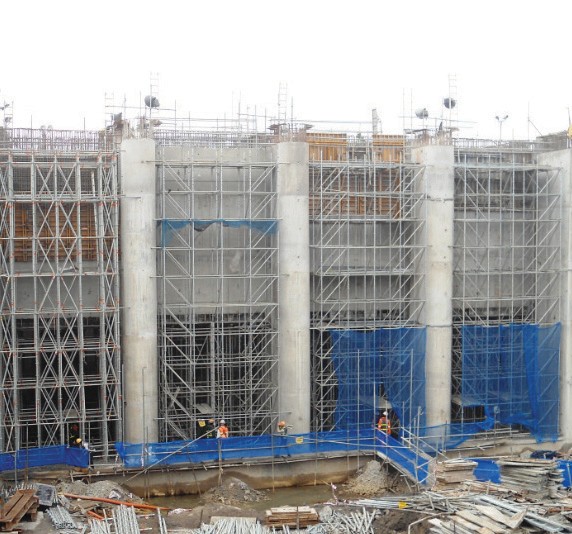 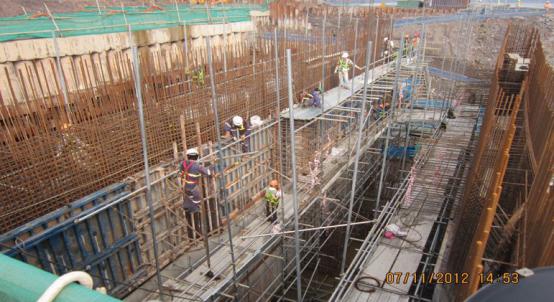 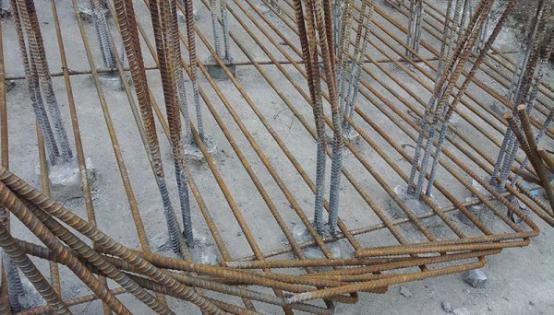 Performance 2PROJECT SUMMARYMONG DUONG II COAL FIRED POWER PROJECT– EPC: DOOSAN HEAVY INDUSTRYLocation: Mong Duong, Cam Pha, Quang NinhWork Scope: Construction and Completion Temporary Work for Intake Pumping stationMicro Pile type: Steel bar 19mm x 4 Design Load: 25 TONLength/ Holes: 4,373 M / 1,98 holes x D 200mm\Anchor type: Temporary anchor 15.2 x 4 Tension Load: D 41 Ton / J 49 Ton Length / Holes: 1,825 M / 86 holesBore pile continuous retaining wall D800 26m Length Geological Conditions: Weathered rock & siltstonePROJECT LIST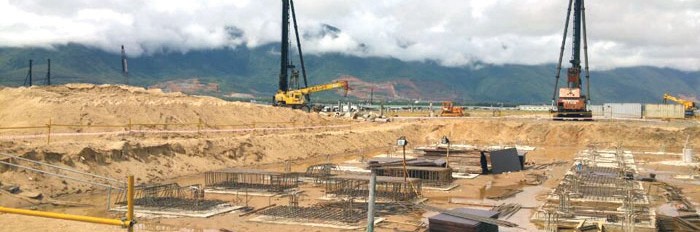 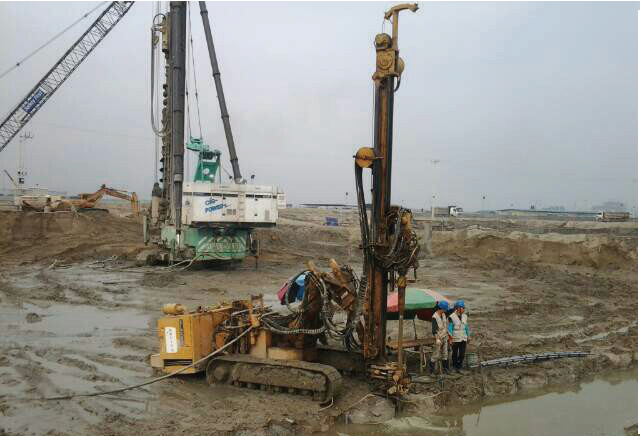 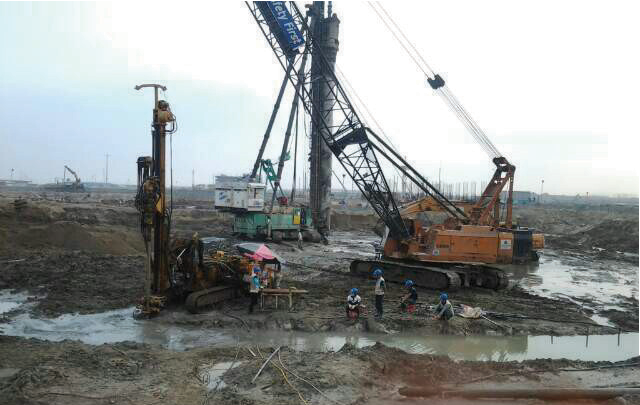 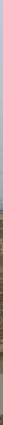 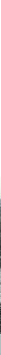 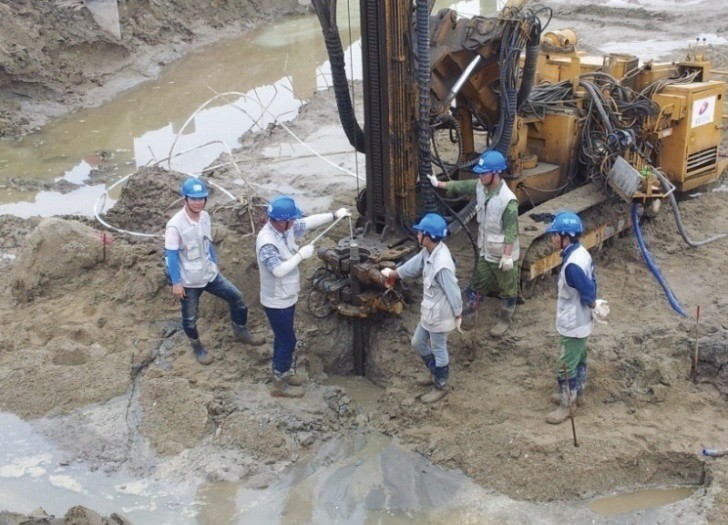 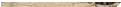 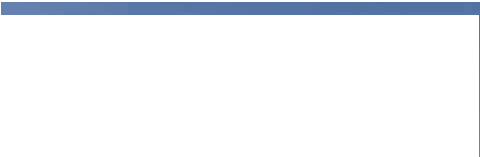 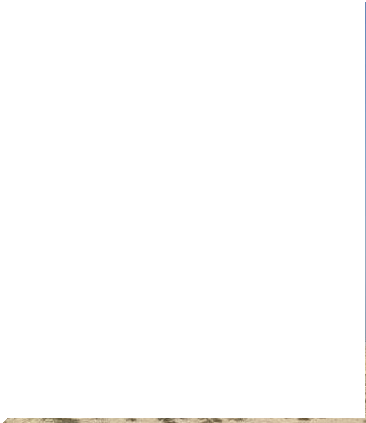 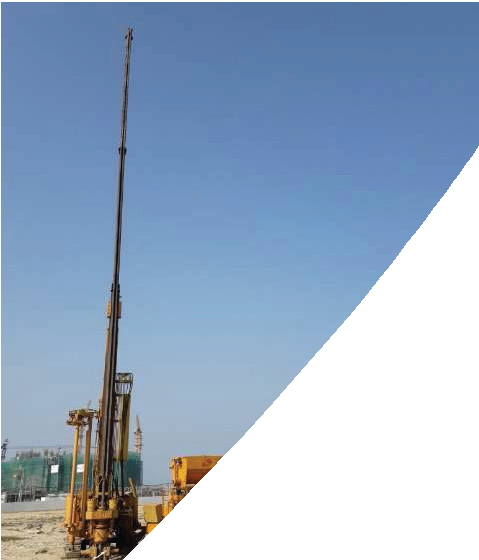 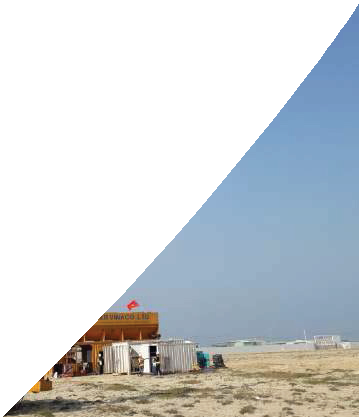 Performance 3PROJECT SUMMARY FOMOSA HA TINH PROJECT-POSCO E&CLocation: Ky Anh, Hà TinhWork Scope: LW Grouting - impermeable wallDiameter / Length: 600 mm / 4,211 m Volume: 1,079 m3Geological Conditions: Clay sand & clayPROJECT LIST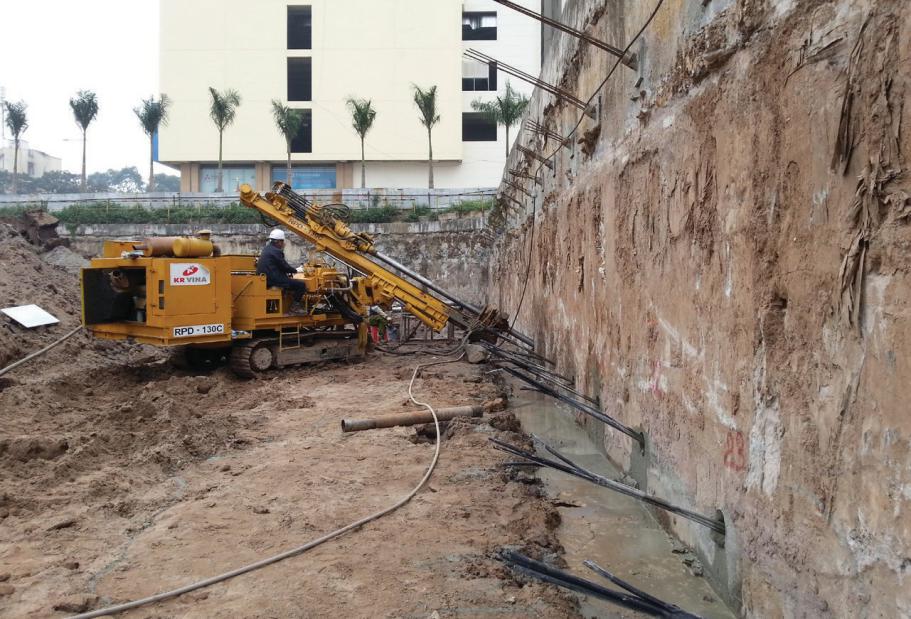 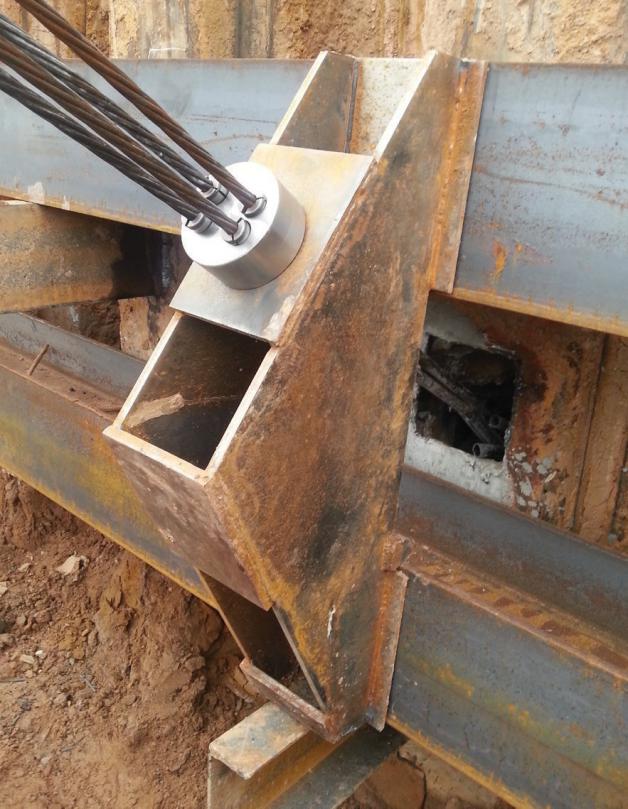 Performance 4PROJECT SUMMARYBOOYOUNG VINA PROJECTLocation: Mo Lao, Ha Dong, Ha NoiUnderground work:	Ground Anchor, sheet pile, D-wall, Bored pill	- ing work for CT04, CT07.Anchor type: Temporary anchor 12.7 x 4 ea Tension Load: D 20 ton / J 25 TonLength / Holes: 5,952 M / 326 holes Geological Conditions: Clay sand & clay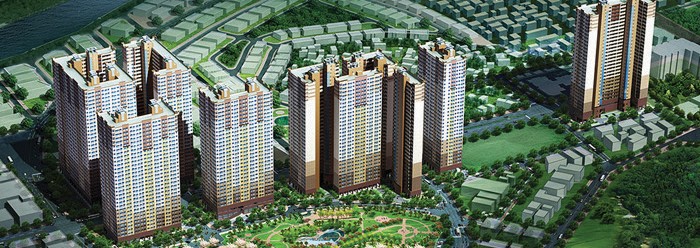 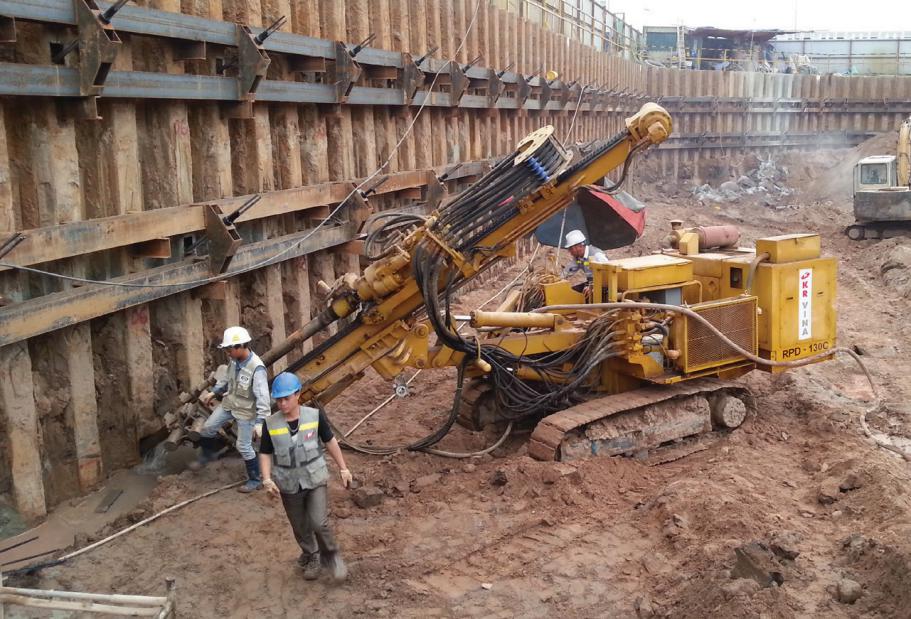 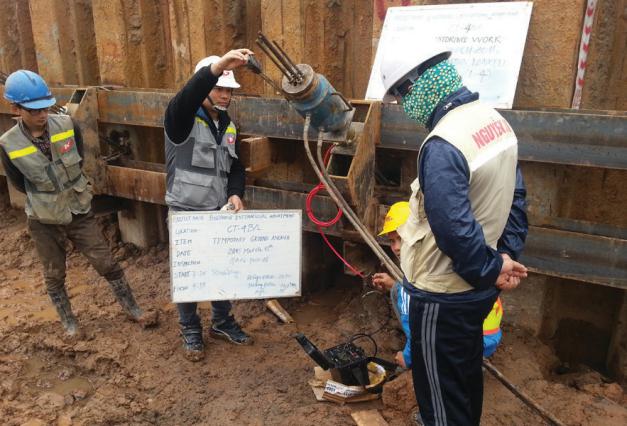 PROJECT LIST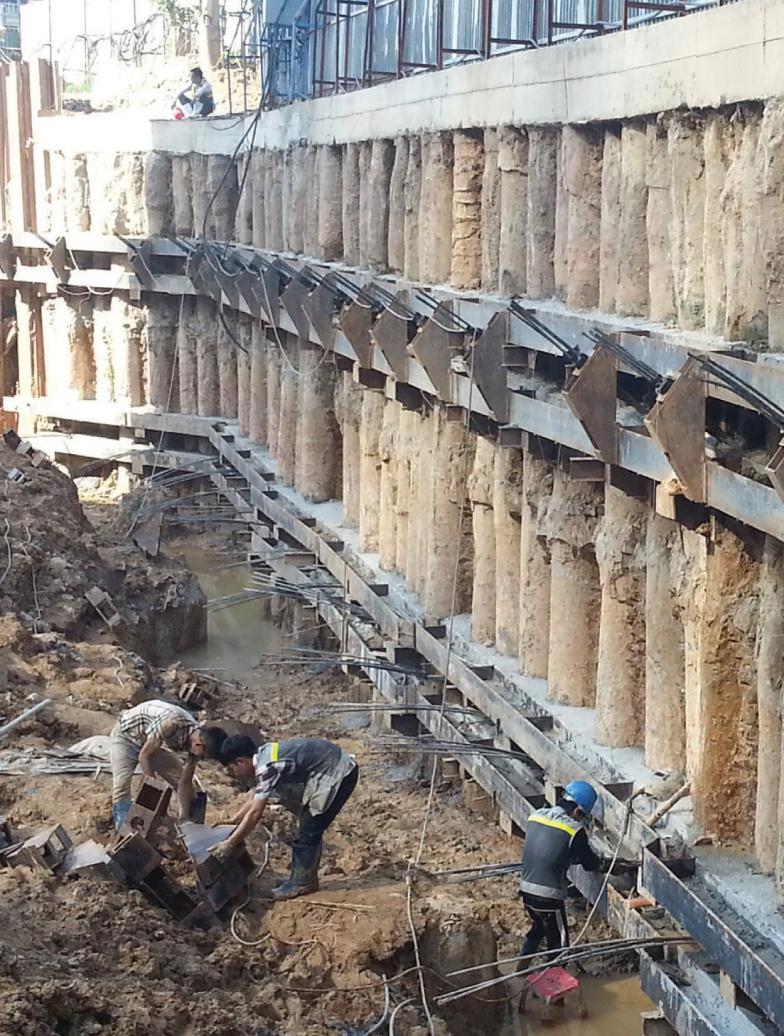 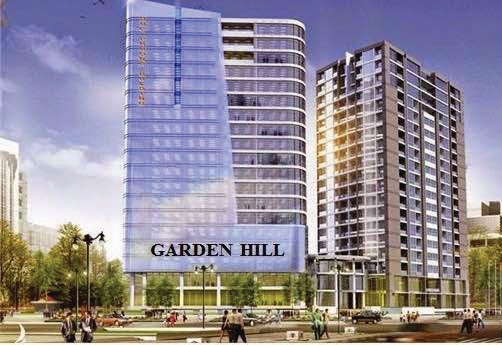 Performance 5PROJECT SUMMARYTHE GARDEN HILL PROJECTLocation: 99 Tran Binh, Nam Tu Liem, Ha Noi Underground work:	Ground Anchor Anchor type: Temporary anchor 12.7 x 4 ea Tension Load: D 25 ton / J 25 TonLength / Holes: 1,000 M / 50 holes Geological Conditions: Clay sand & clay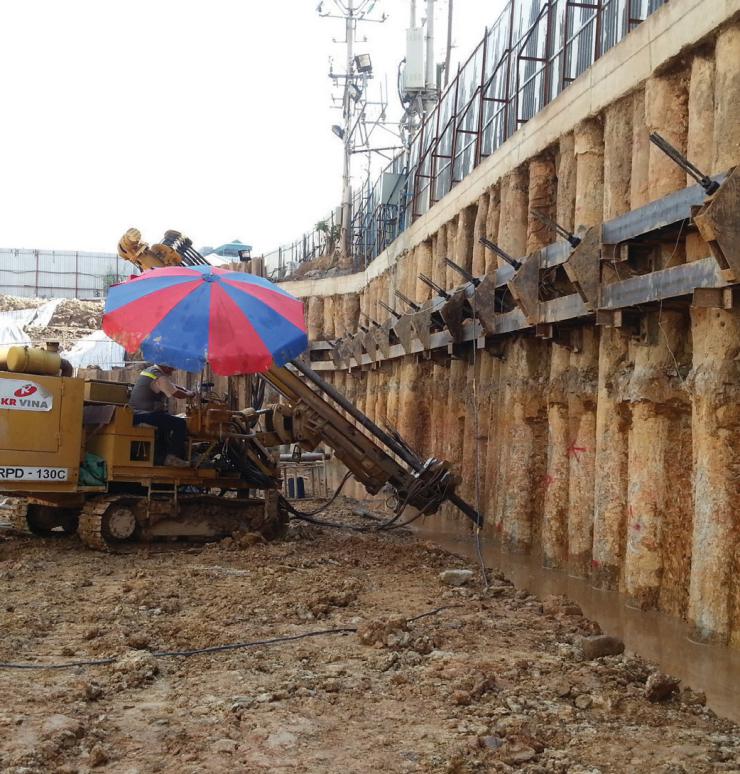 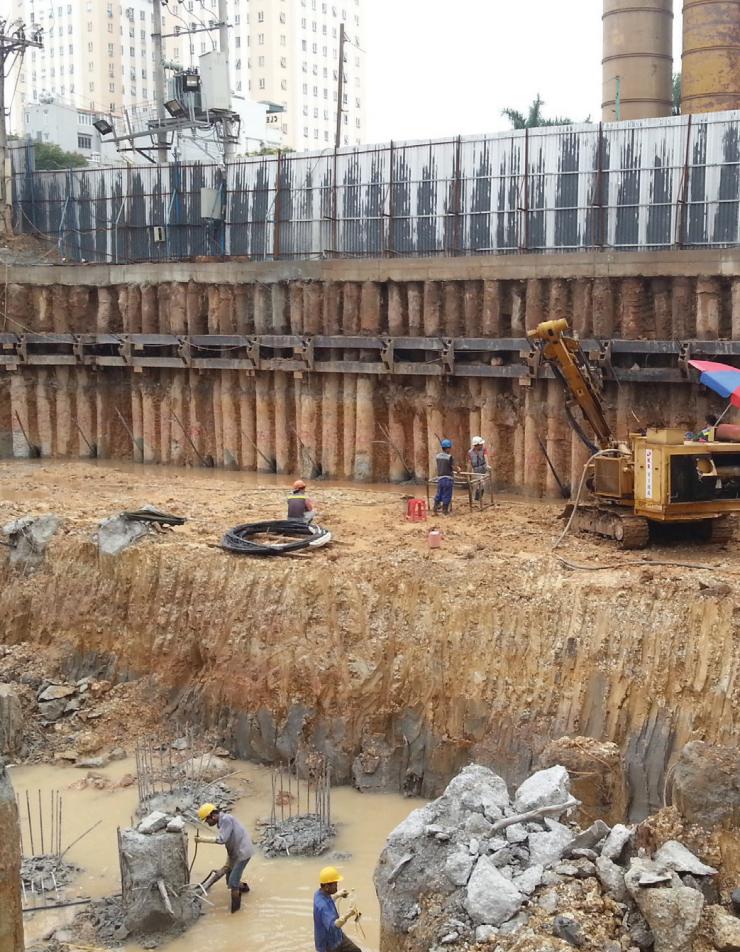 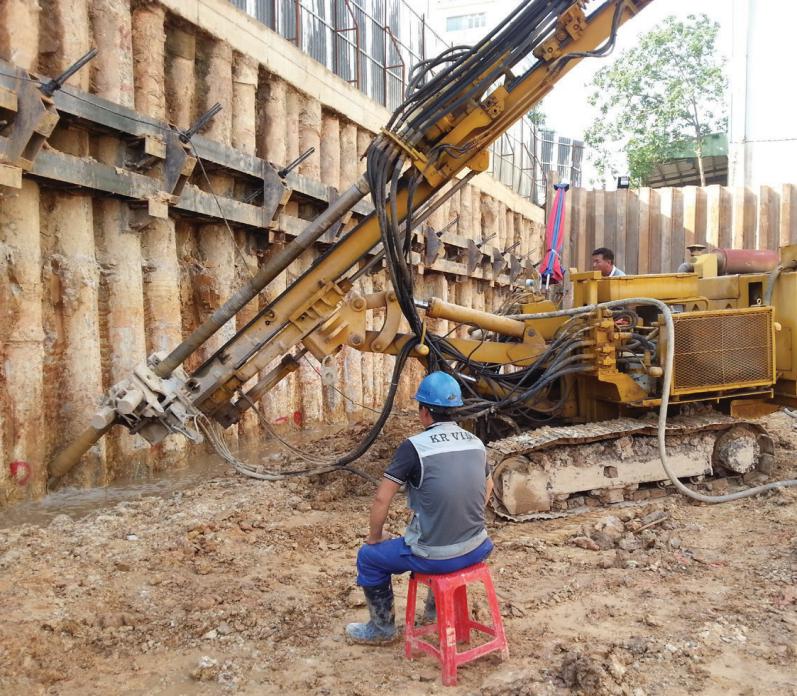 PROJECT LIST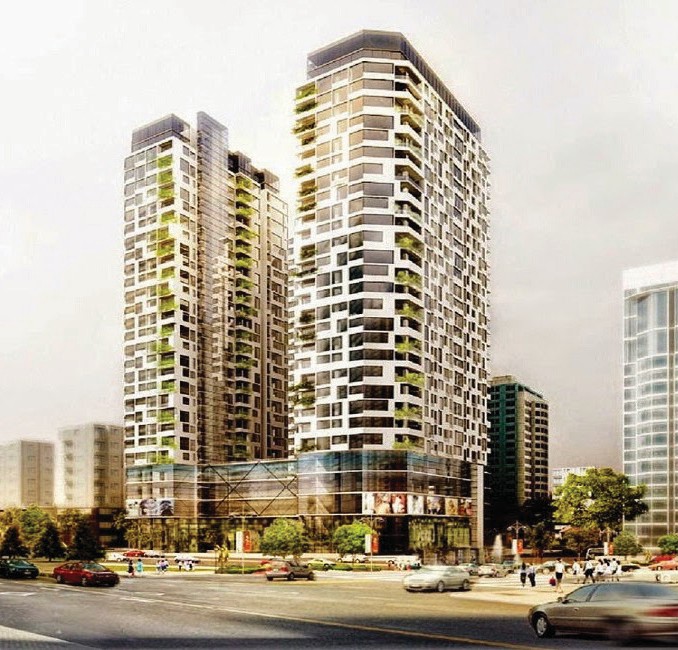 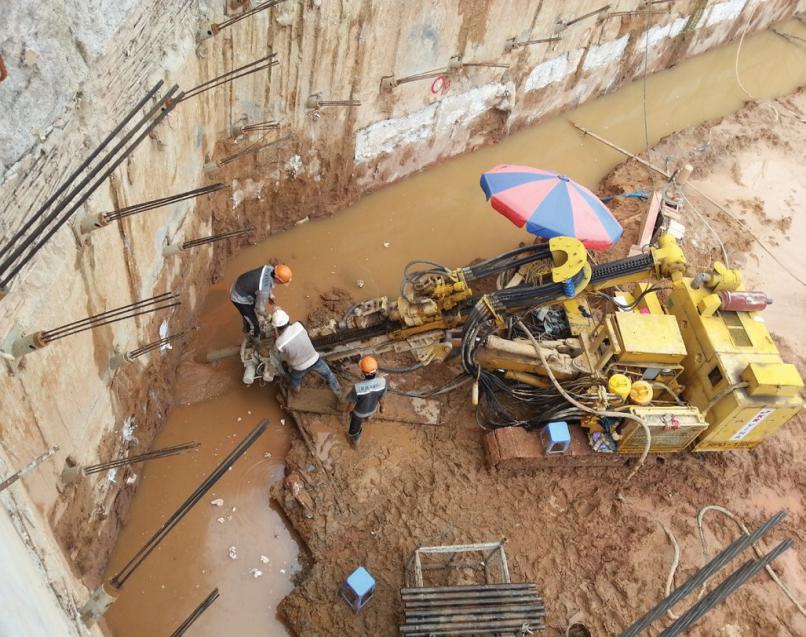 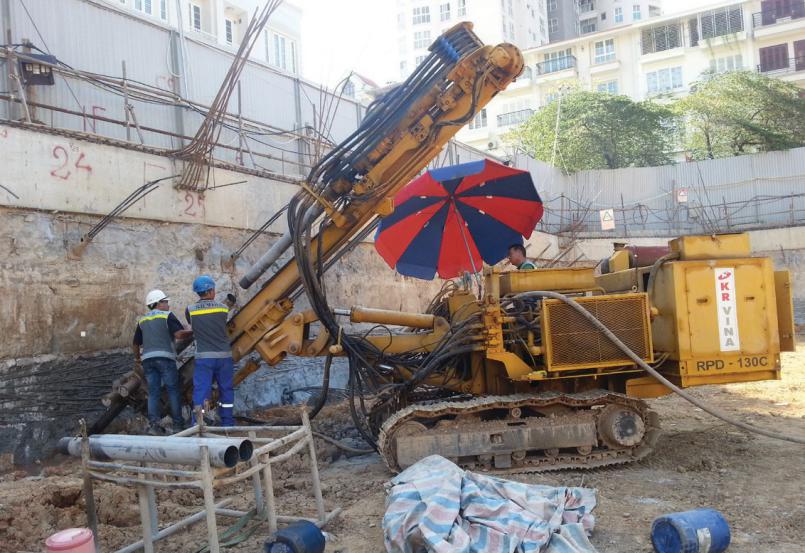 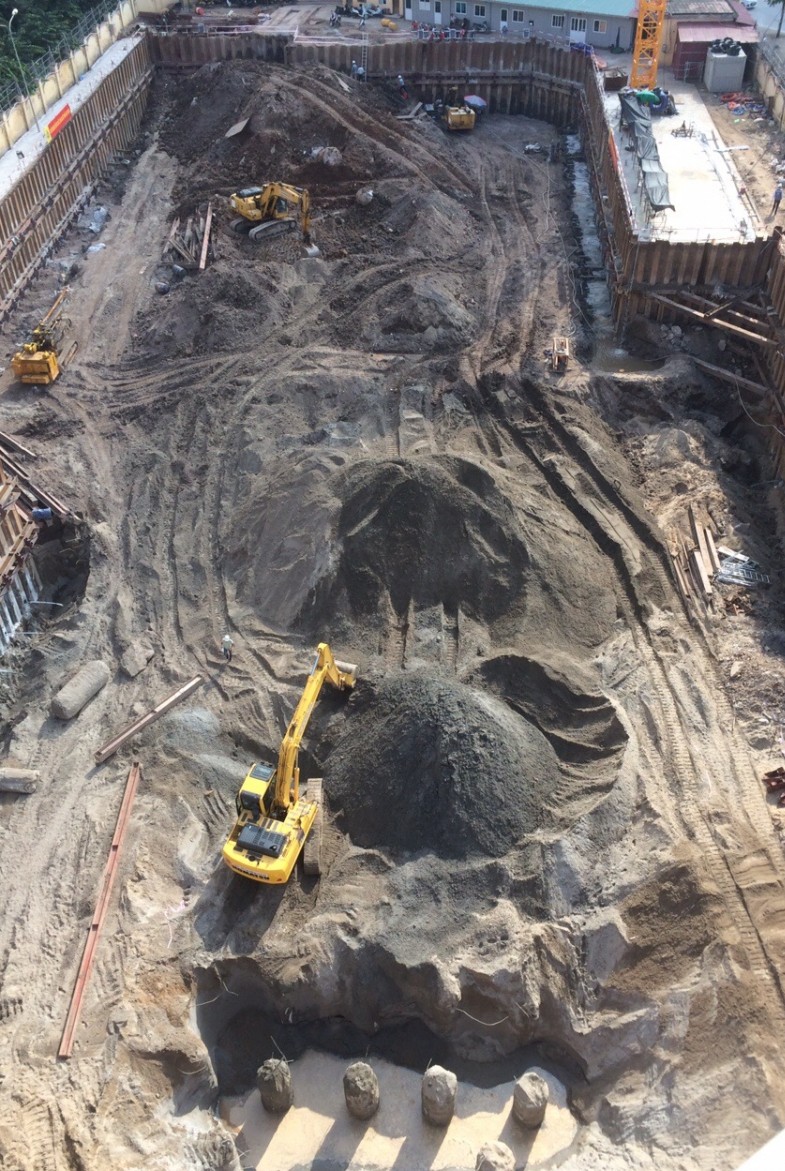 Performance 6PROJECT SUMMARY219 TRUNG KINH PROJECTLocation: Trung Kinh, Trung Hoa, Cau Giay, Ha NoiWork Scope:	Construction and Completion of Ground Anchor workAnchor type: Temporary anchor 15.2 x 4 Length / Holes: 4000 m / 200 Geological Conditions: Clay sand & clay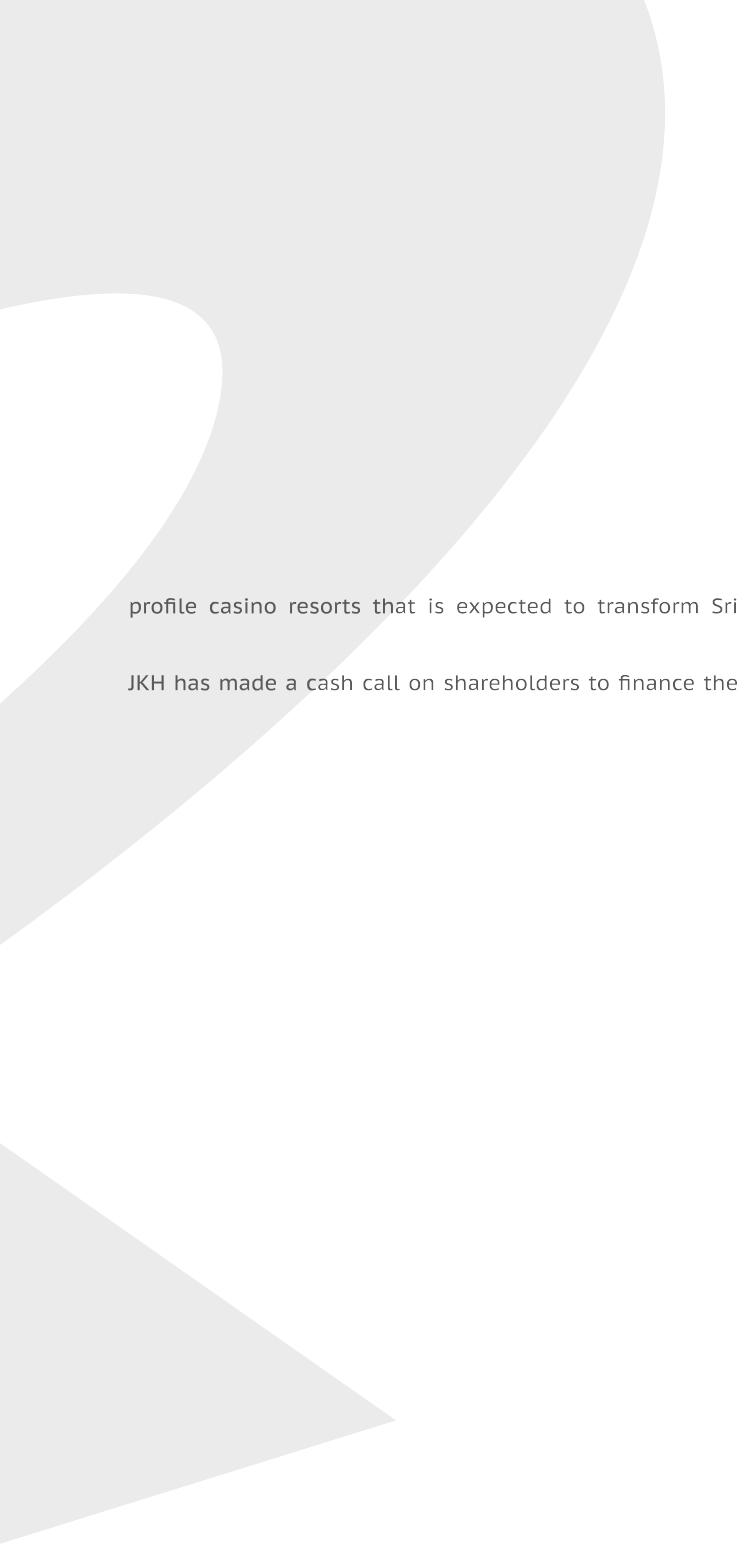 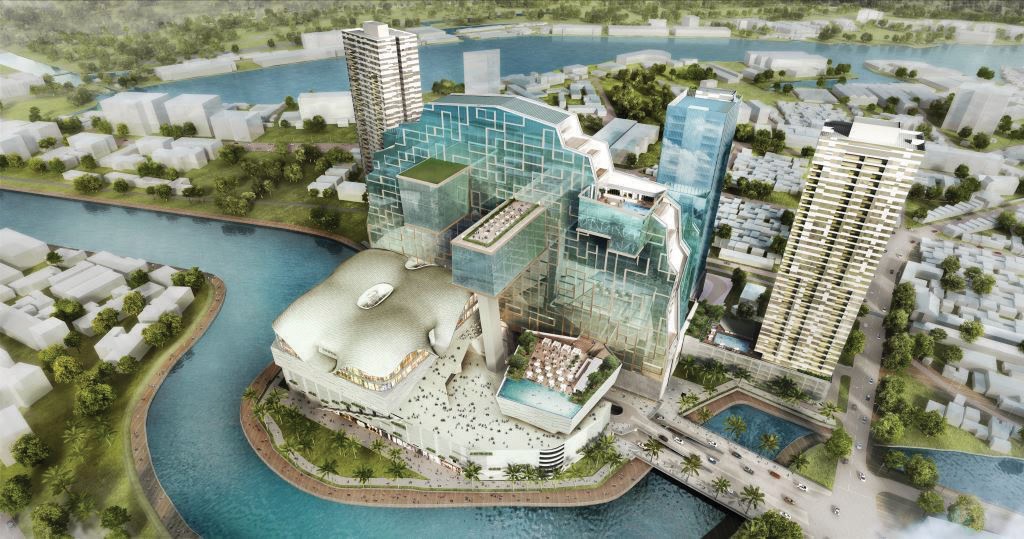 PROJECT LISTPerformance 7PROJECT SUMMARYWATERFRONT PROJECTClient: John Keells HoldingsSri Lanka’s John Keells Holdings has awarded a consortiumled by South Korea’s Korea’s Hyundai Engineering and Con	- struction, a 522 million US dollar contract to build an in	- tegrated resort, a media report said. Hyundai E&C has a 65percent stake in the construction consortium (339 millionUS dollars), Keangnam Enterprises, another Korean build	- er 25 percent (130 million) and the balance by Sri Lanka’sNawaloka, Korea’s Yonhap news agency said.The resort is built by Waterfront Properties, a unit of John Keells Holdings. Waterfront properties is one of two highLanka’s tourism product.projects, with foreign debt funding also expected to come in. JKH stock was quoted at 219 rupees up 20 percent in mid morning trade.Location: Sri LankaScope of work:	Construction and Completion for Foudationwork including jet grouting, sheet pilling, CDM, steel sup	- porting system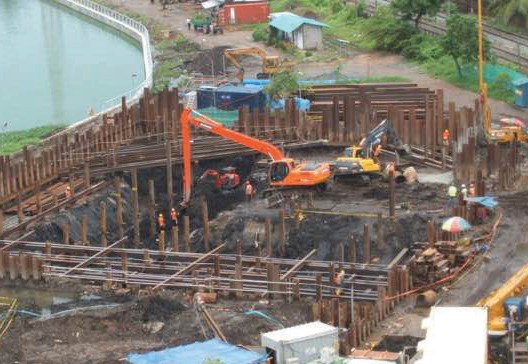 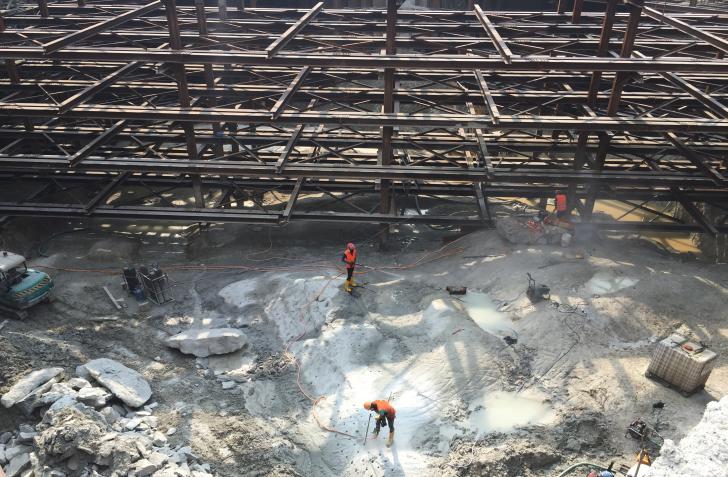 PROJECT LIST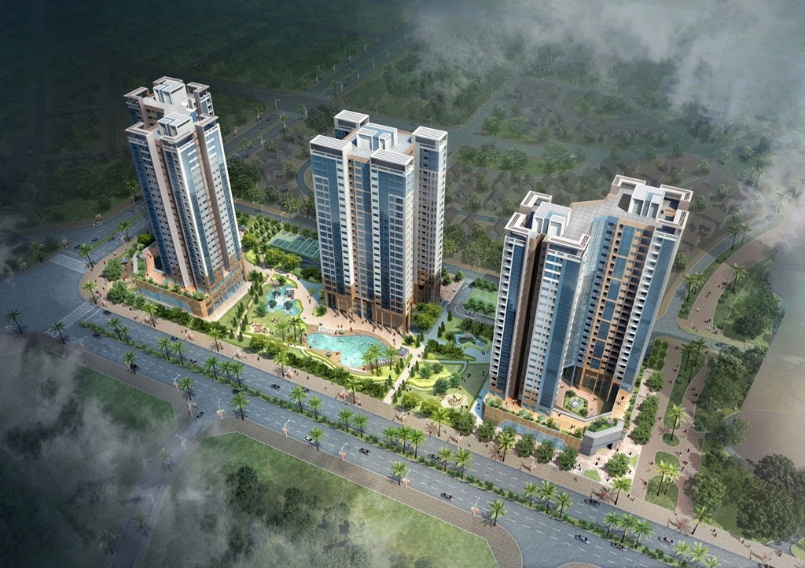 Performance 10PROJECT SUMMARY Center West of West Lake Town PROJECTClient: T.H.T Development Co.,Ltd. Construction Company: WOOKYUNG Construction Location: Center West of West Lake town, H9 plot-CT1Work scope: Construction and Completion of Ground Anchor, Beam and MonitoringAnchor type: Temporary anchor 12.7*4Length / Holes: 9162 M / 434 holes Geological condition: Clay, sand, stone a bit. 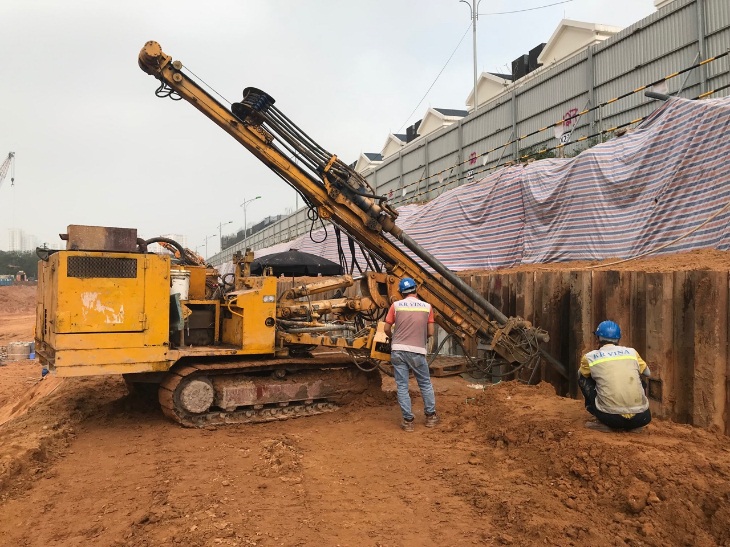 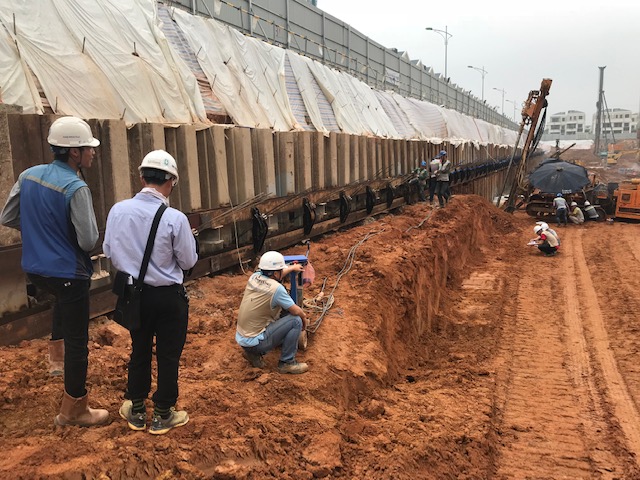 S1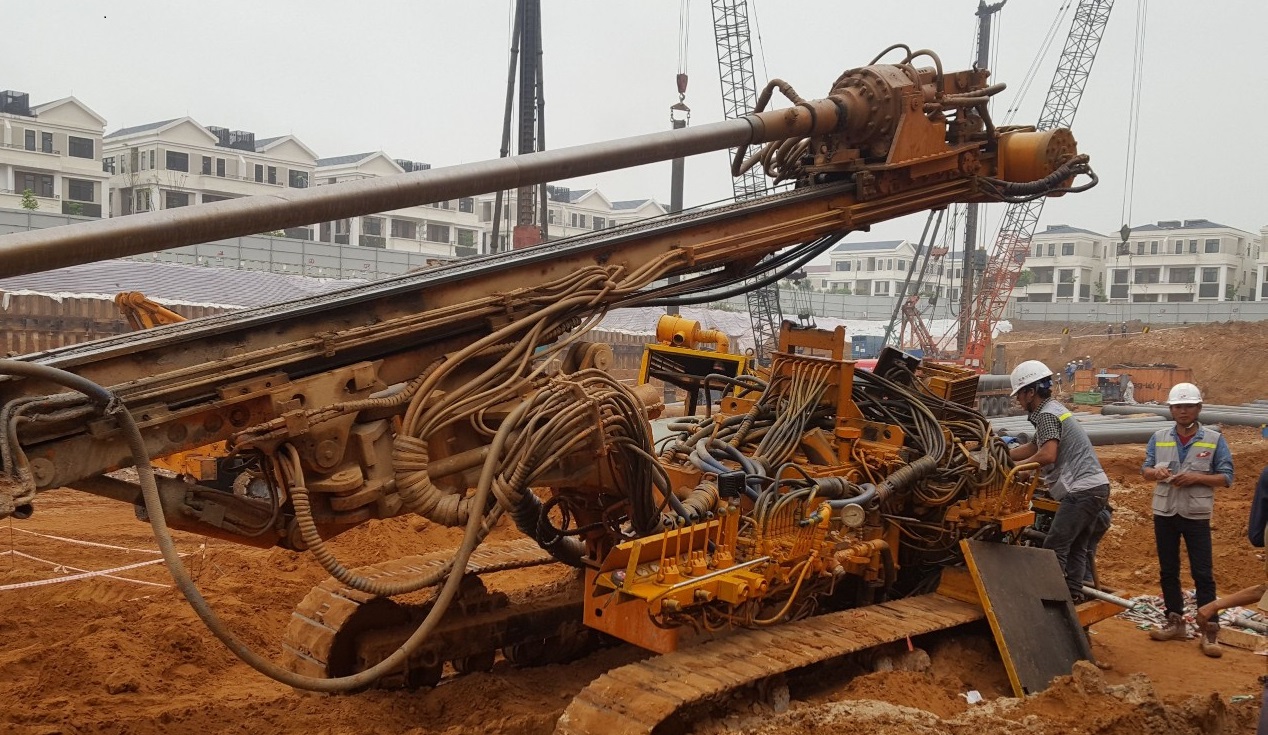 PROJECT LISTPerformance 11PROJECT SUMMARY NAM THEUN 1 HYDROPOWER PROJECTClient: Phonesack Group i.e. Nam Theun 1 Hydropower CompanyConstruction Company: CMC/ITD/SONG DA JOINT VENTURELocation: Ban Phone Ngarm, Pak Kading district, Bolikhamxay province, Lao PDRWork scope: Construction and Completion of Tendon Anchor, MonitoringAnchor type:  Permanent anchor PTF 15.24 * 5Length / Holes: 1350 M / 90 holesGeological condition: Rock 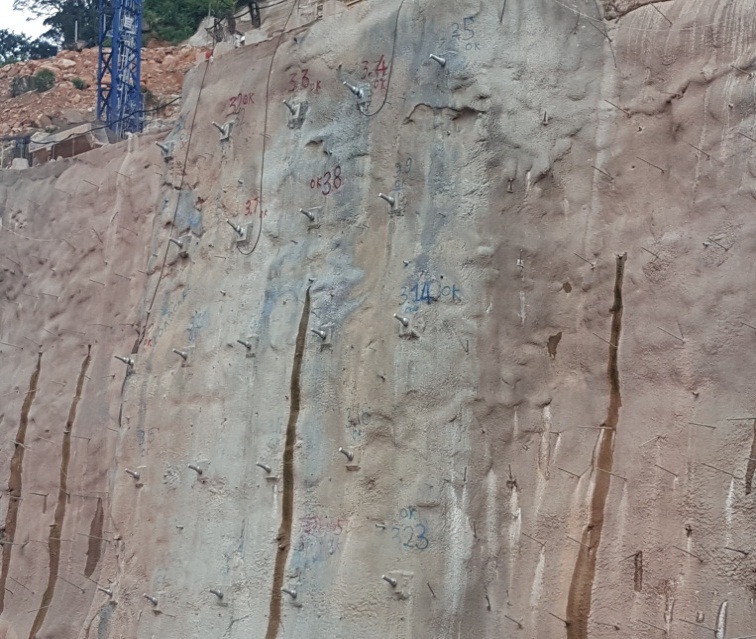 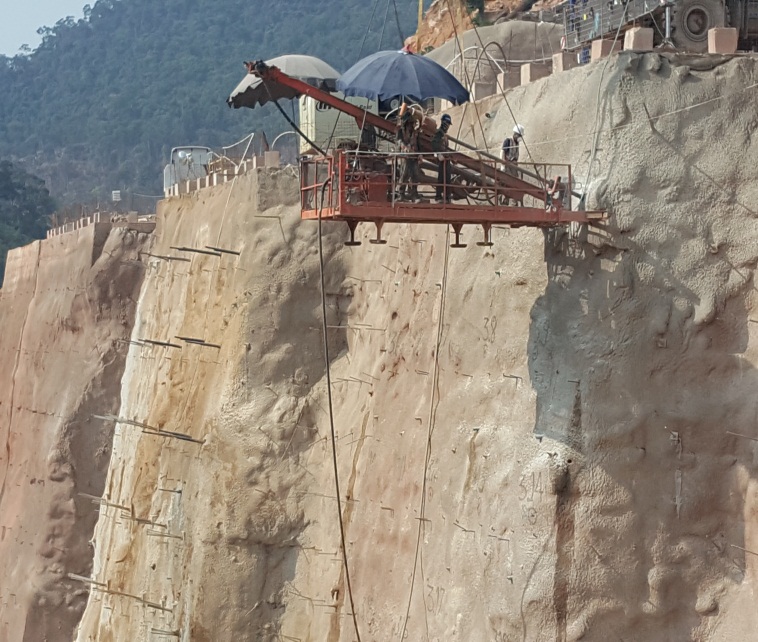 S1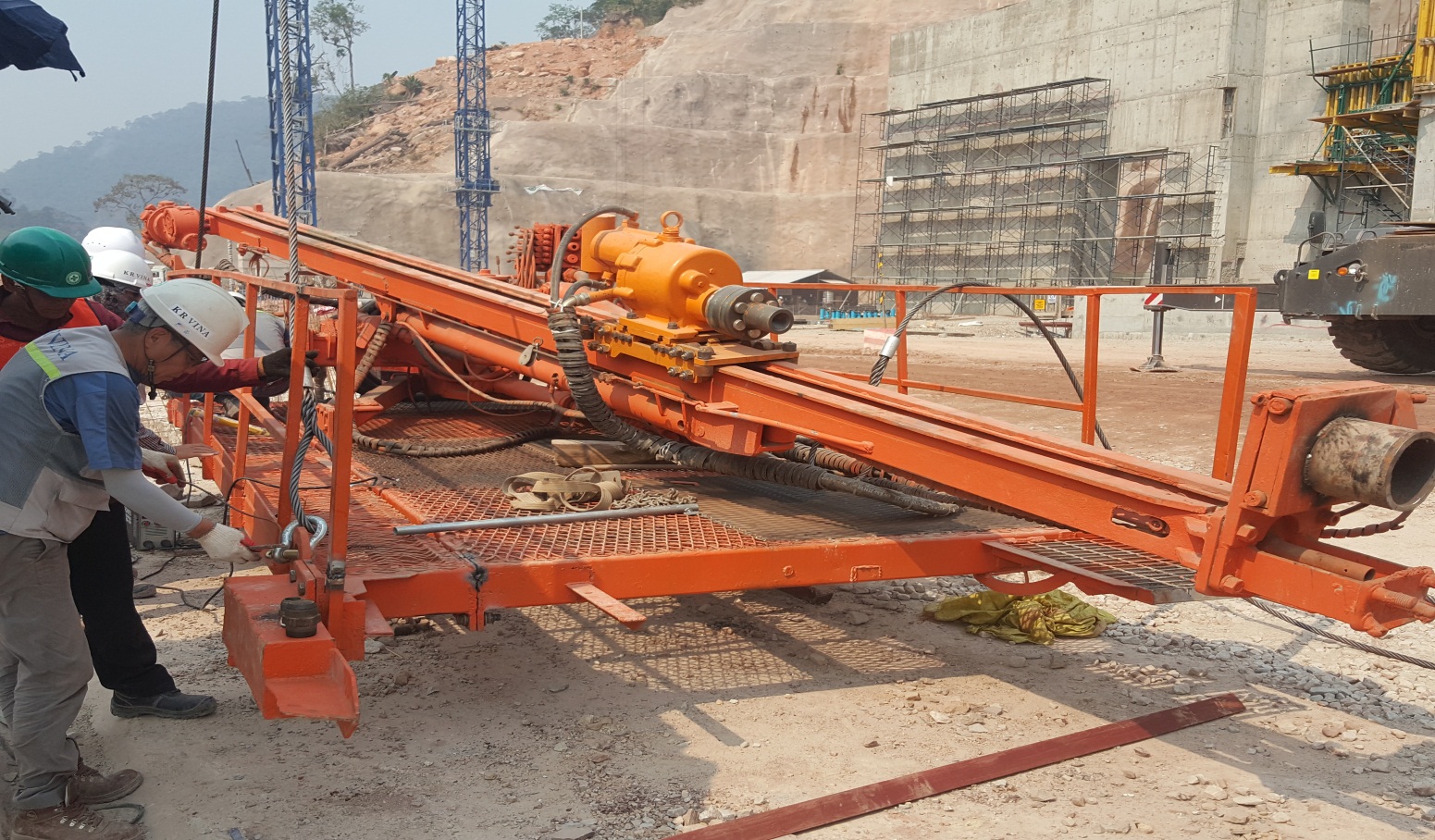 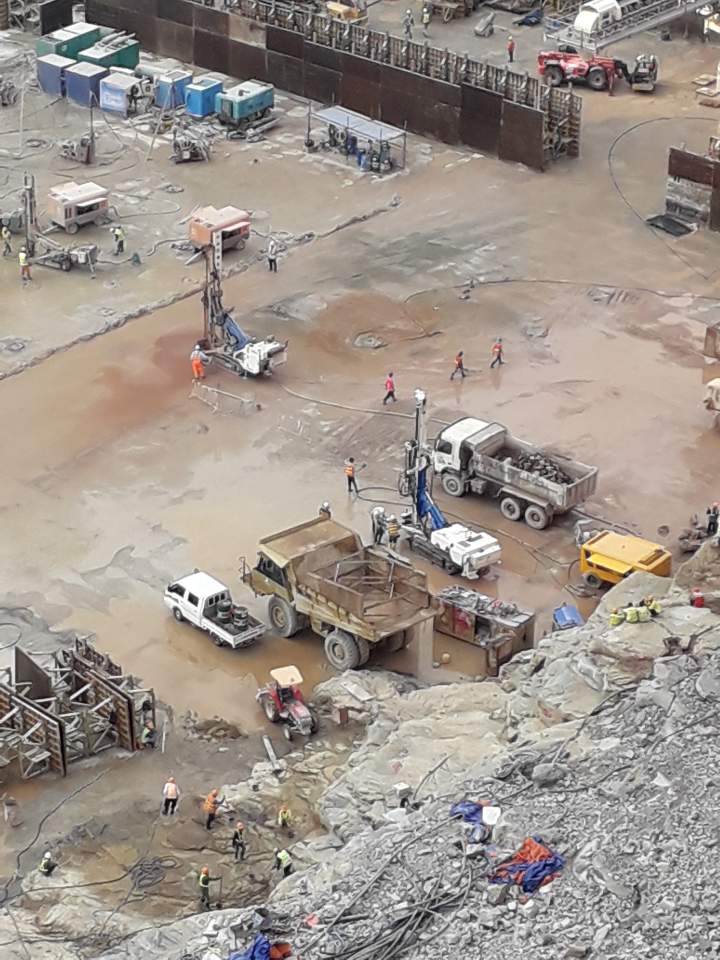 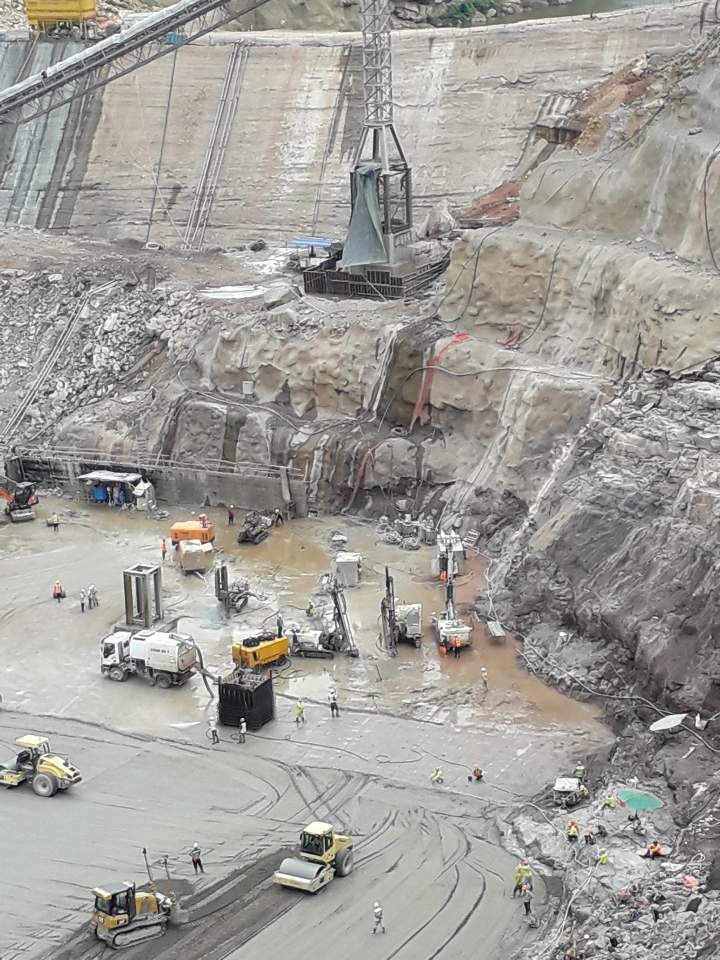 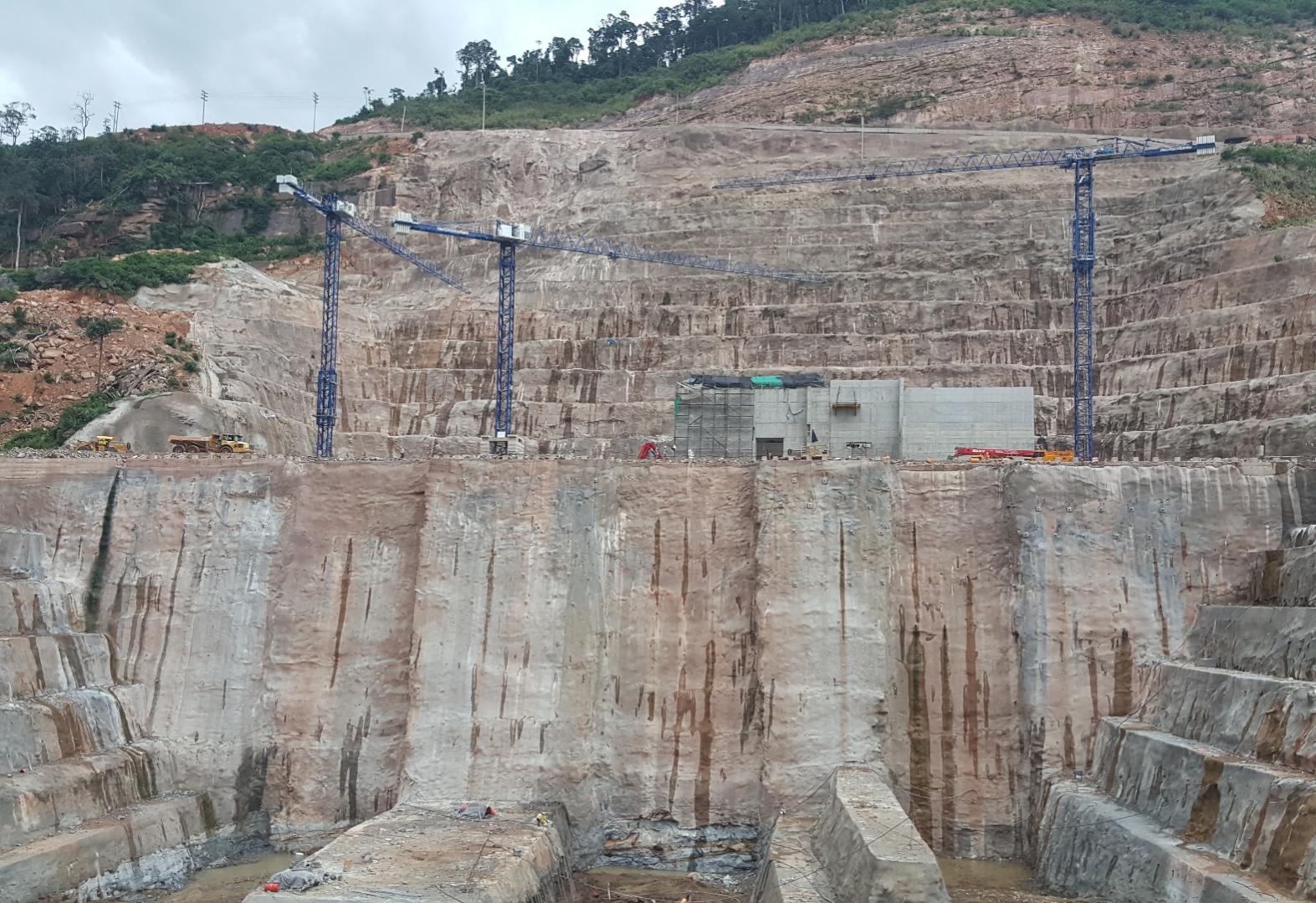 PROJECT LIST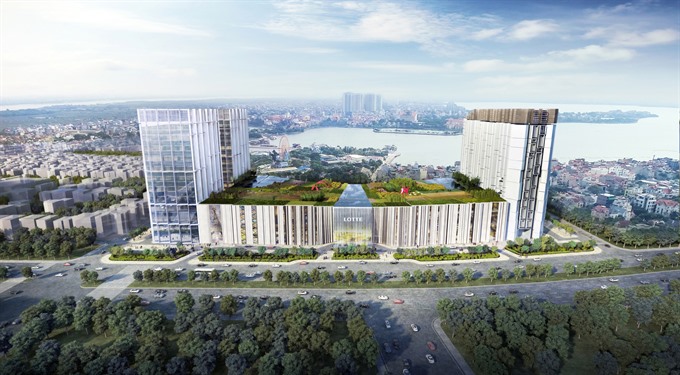 Performance 12PROJECT SUMMARY LOTTE MALL HA NOI PROJECTClient: LOTTE Construction Company: WOOKYUNG Construction andFECON CORPORATION Location: Nhat Tan and Phu Thuong Ward in Tay Ho District, Ha Noi city, Viet Nam.Work scope: Construction and Completion of Ground Anchor, Beam.Anchor type: Removable anchor 12.7*4 wLength / Holes:  31552M / 1679 holes Geological condition: Clay 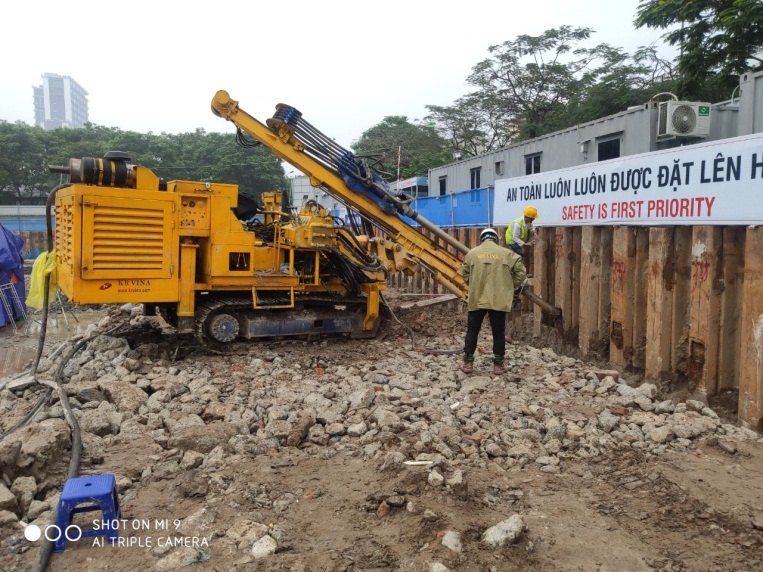 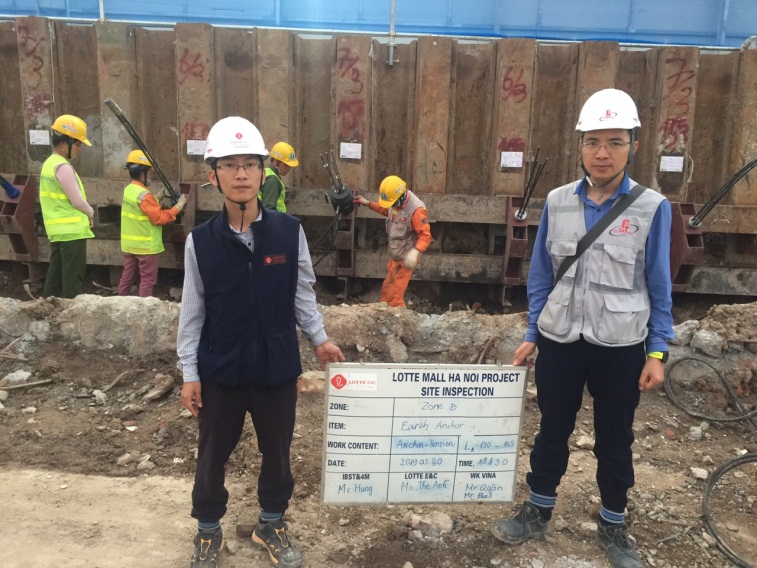 S1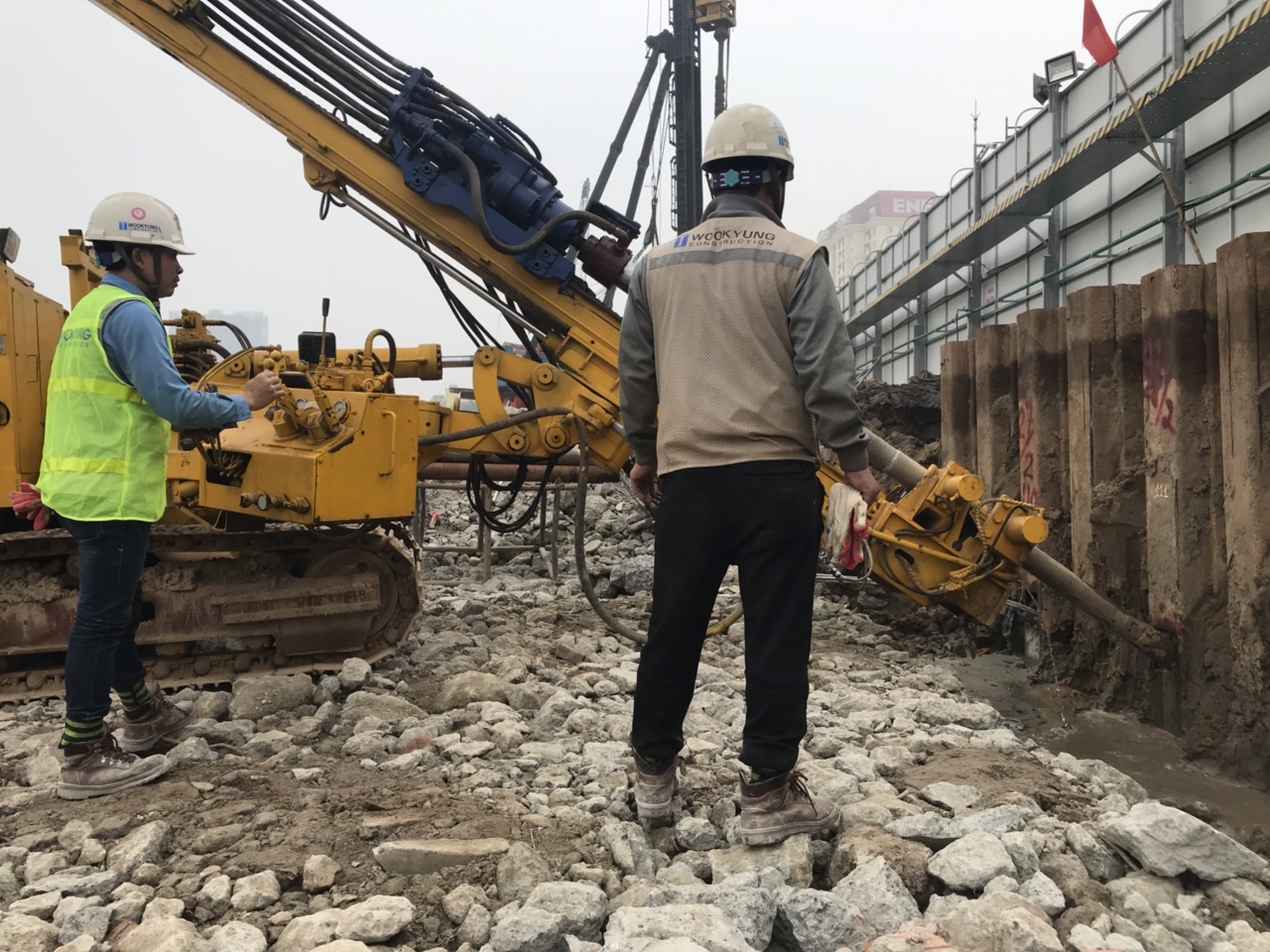 BUSINESS AREA MICRO PILEA micropile is a slim foundation component that transfers ax	- ial loads (both compressive and tensile) from a structure intodeeper and better bearing layers of foundation soil.In principle, they are bored piles of up to 300 mm in diameter use of micropiles is especially suitable in cases of foundation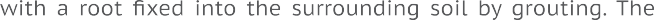 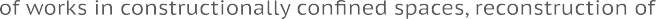 works and their foundations, underpinning of existing founda	- tions or securing drivings of underground works.A micropile consists of three components: a head, which takesover the load of the building construction, a shaft that normal	-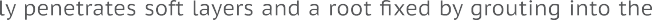 surrounding rock and transferring the building construction load on it.Application of Micro Pile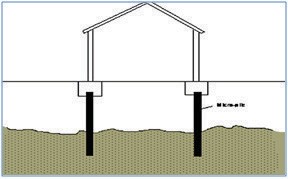 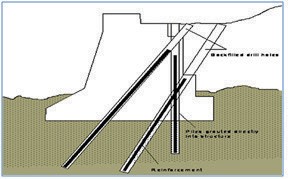 Bearing piles	Soil retaining & Reinforcement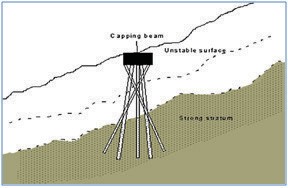 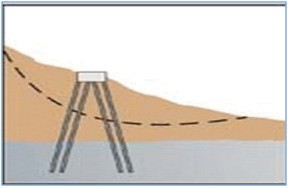 Intension piles	Reticulated pile wallExecution phases of MicropileDrilling	Insert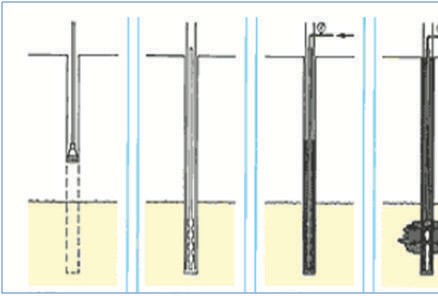 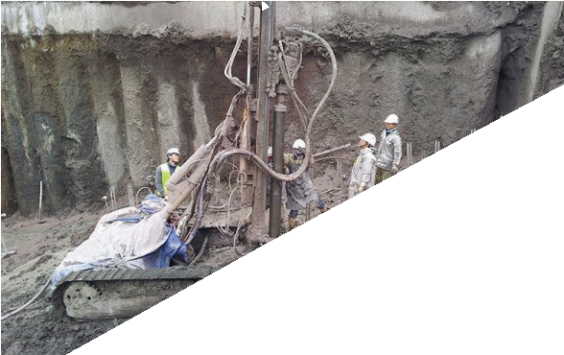 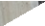 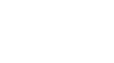 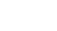 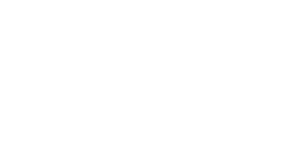 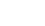 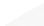 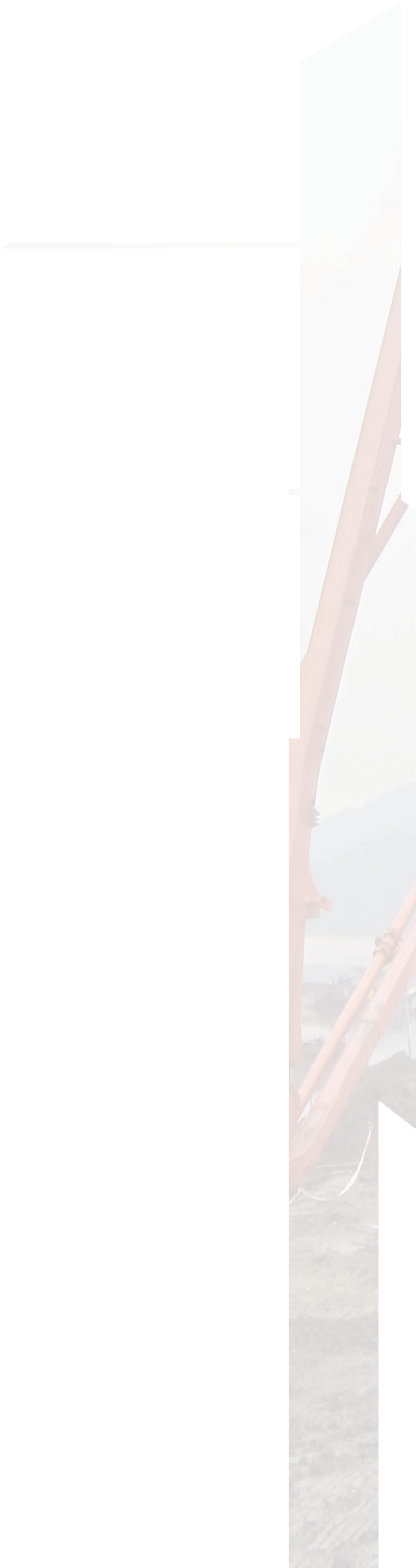 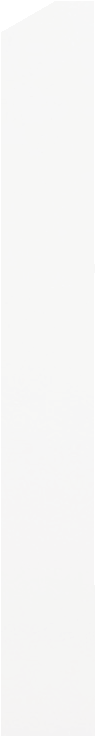 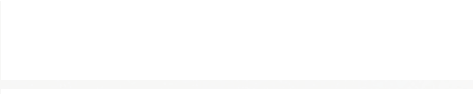 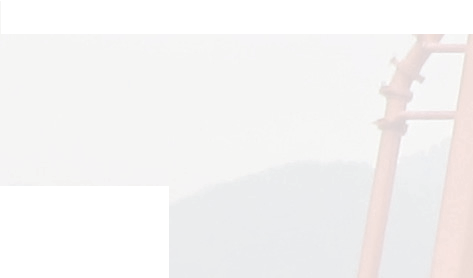 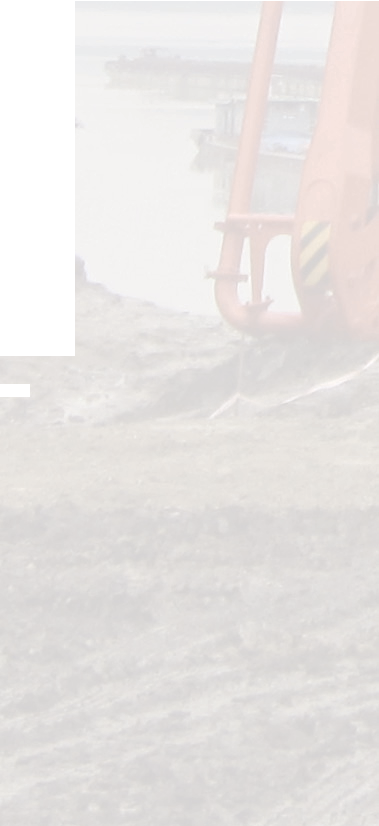 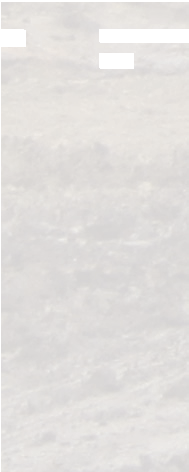 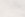 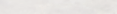 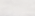 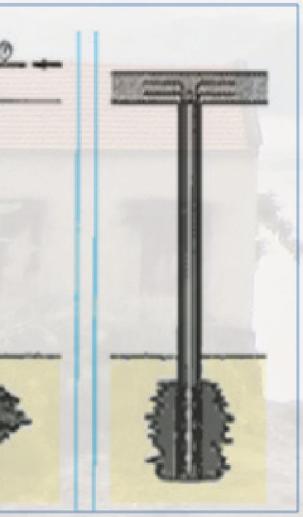 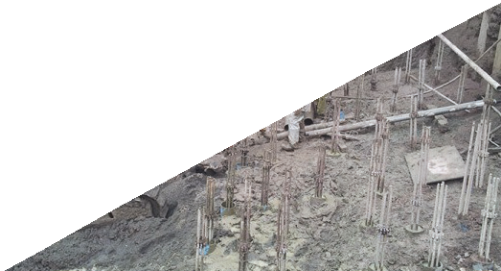 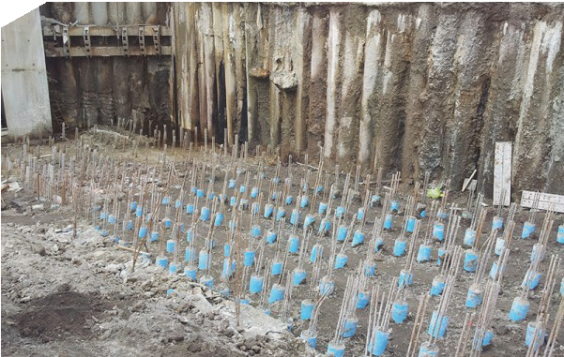 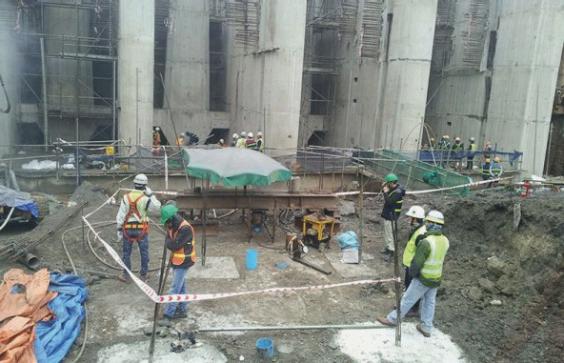 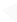 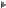 MicropileInitial GroutingSecond p Grouting – packer by packern a he he d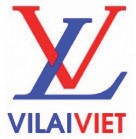 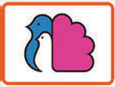 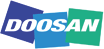 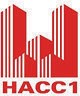 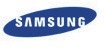 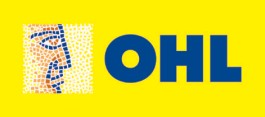 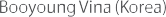 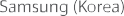 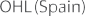 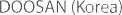 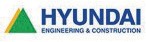 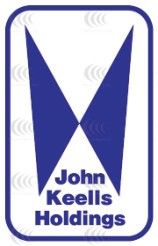 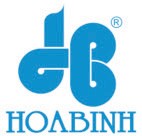 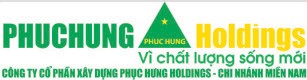 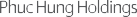 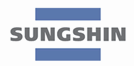 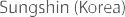 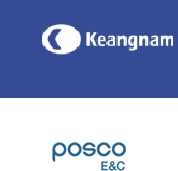 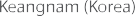 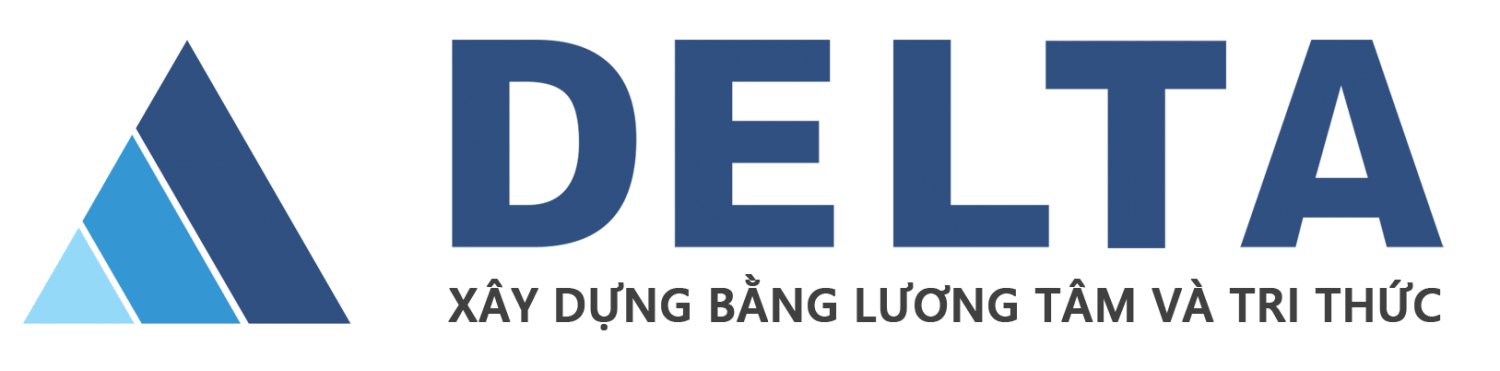 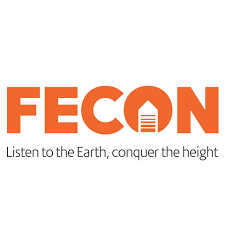 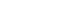 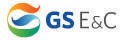 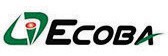 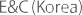 $ 6(81*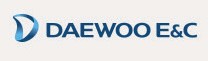 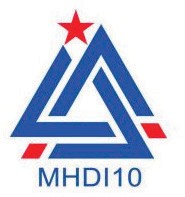 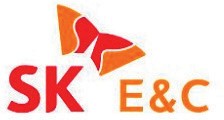 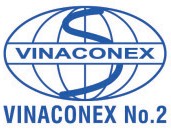 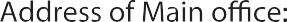 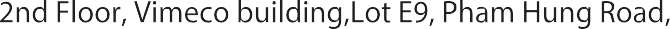 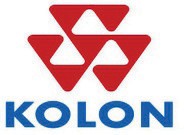 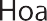 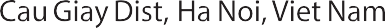 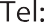 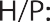 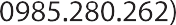 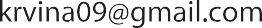 PROJECT LISTPerformance 9PROJECT SUMMARY YANGON INNO CITY DEVELOPMENT PROJECTClient: Inno International Development Co.,Ltd.Construction Company: A SEUNG Global E&CLocation: Corner of Parami and Wayzayandar Roads, South Okkalapa Township, Yangon, Myanmar. Work scope: Construction and Completion of Ground Anchor work.Anchor type: Temporary anchor 12.7*4Length / Holes : 4,592 M / 260 holes Geological condition: Clay, sand, stone a bit. 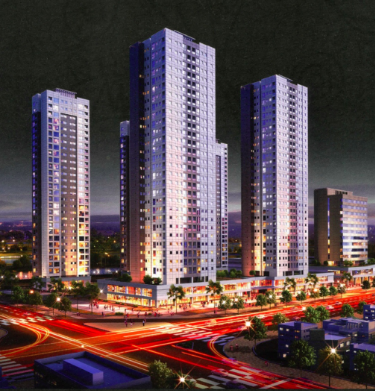 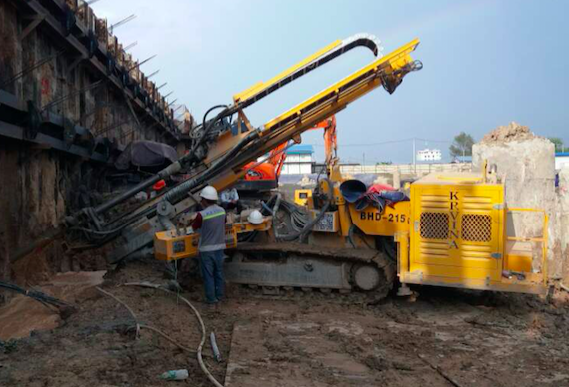 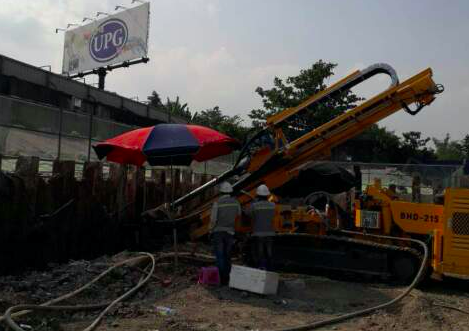 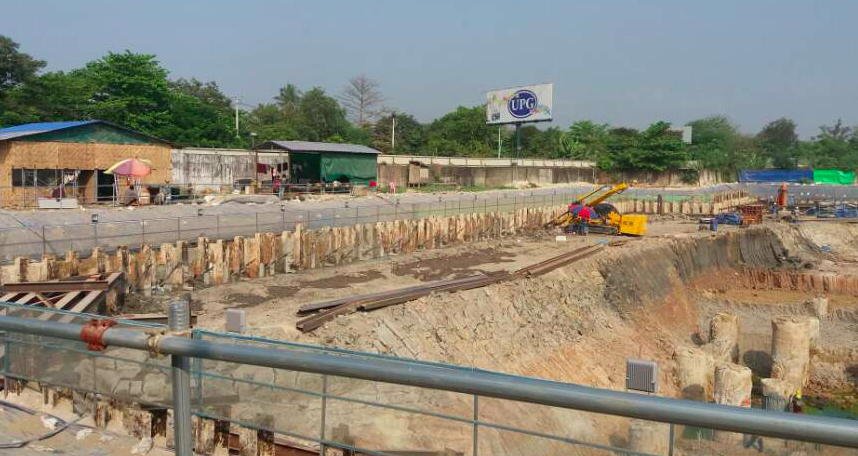 